达拉特旗防汛应急预案目  录1总则	11.1编制目的	11.2编制依据	11.3适用范围	11.4工作原则	12达拉特旗概况	22.1气象、水文条件	22.2达拉特旗暴雨洪水特性	22.3黄河达拉特旗段防洪	32.4山洪沟防洪	62.5水库、淤地坝、水闸防洪	72.6城市内涝	93组织指挥体系及职责	103.1旗防汛抗旱指挥部及职责	103.2旗防汛抗旱指挥部办公室及职责	113.3现场指挥部及职责	123.4基层防汛抗旱指挥机构	124应急准备	134.1思想准备	134.2组织准备	134.3隐患检查	144.4预案准备	144.5队伍准备	144.6物资准备	154.7避险转移安置准备	154.8资金保障	164.9技术准备	164.10宣传培训演练	165风险识别管控	165.1风险识别	165.2风险提示	205.3风险管控	206监测、预报与预警	216.1监测预报	216.2预警行动和通报	237应急响应	237.1应急响应分级	237.2应急响应启动	267.3应急处置措施	277.4应急响应变更和结束	378抢险救援	388.1水利工程出险	388.2城市严重内涝	398.3人员受困	398.4重要基础设施受损	408.5大规模人员转移避险	418.6大规模人员滞留	418.7社会力量动员与参与	429信息报送及发布	429.1信息报送	439.2信息发布	4410后期处置	4410.1善后处置	4410.2调查与评估	4410.3恢复与重建	4410.4责任与奖惩	4511预案管理	4511.1预案管理与更新	4511.2预案解释部门	4611.3预案实施时间	46附件：	46附件1防汛应急响应流程图	47附件2防汛抗旱指挥部成员单位职责	48附件3各单位通讯录	54附件4工程抢险救援队伍	56附件5达拉特旗十大孔兑防汛风险点工作建议	57附件6达拉特旗水闸责任人信息表	61附件7达拉特旗度水库防汛责任人名单	62附件8达拉特旗防汛抗旱指挥部各类公文式样	751总则1.1编制目的为有效防范化解洪涝灾害风险，高效有序做好防汛减灾救灾工作，最大限度减少人员伤亡和财产损失，保障经济社会全面、协调、可持续发展，结合达拉特旗实际，特编制本预案。1.2编制依据《中华人民共和国突发事件应对法》《中华人民共和国水法》《中华人民共和国防洪法》《中华人民共和国气象法》《中华人民共和国防汛条例》《自然灾害救助条例》《地质灾害防治条例》《气象灾害防御条例》《中华人民共和国河道管理条例》《水库大坝安全管理条例》《中华人民共和国水文条例》《鄂尔多斯市防汛抗旱应急预案》《鄂尔多斯市自然灾害和事故灾难分级应对实施细则（试行）》《达拉特旗突发事件总体应急预案》等法规标准以及相关要求。1.3适用范围本预案适用于达拉特旗行政区域内洪涝灾害的防范和应急处置。1.4工作原则（一）统一领导，分级负责。防汛工作实行各级人民政府行政首长负责制，按照分级管理、分级响应和条块结合、以块为主的原则，落实各级应急响应的岗位责任制，明确责任人及其指挥权限。（二）以人为本，有效保障。把保障人民群众的生命安全和身体健康作为应急工作的出发点和落脚点，最大限度地减少洪涝灾害造成的人员伤亡和危害。（三）依法规范，综合防御。防汛工作贯彻“预防为主、综合防御“的方针，充分发挥社会各方面作用，实行科学民主决策，采用先进的预测、预警、预防和应急处置技术，提高预防和应对洪涝灾害的水平。（四）密切协同，快速反应。防汛工作是一项系统工程，相关部门和单位要主动配合，密切协同，形成合力，要确保突发公共事件信息及时准确传递、应急处置工作反应灵敏和快速有效。2达拉特旗概况2.1气象、水文条件达拉特旗是典型的温带大陆性气候，气候特征为少雨、多风、干燥，极易发生干旱、洪涝、霜冻等自然灾害。境内全年大部分时间为西北气流控制，只有盛夏季节东南季风带着海洋水汽输入内地，形成降水过程。降水量东部多于西部；夏、秋季节多，冬、春季节少；雷雨多，普雨少。旗内年平均降水量为240-360毫米，由东向西逐渐减少。2.2达拉特旗暴雨洪水特性一是突发性，山洪灾害发生时间与暴雨发生时间相对应，由于暴雨来势凶猛、量大且集中，对于地表岩层风化严重、土壤植被稀疏、结构松散区域产流汇流较快，极易发生山洪灾害，从降水至形成山洪，一般只需几个小时。二是季节性，暴雨一般发生在7-9月。三是区域性，一般上游发生山体滑坡、崩塌、泥石流等灾害的概率明显大于下游平原地区，而洪涝灾害则反之。四是破坏性，若山洪一旦暴发，其危害性、破坏性极强，突出表现为人员伤亡，房屋倒塌，基础设施毁坏严重且恢复难度大。2.3黄河达拉特旗段防洪2.3.1基本情况黄河达拉特旗段位于黄河右岸。从一级支流毛不拉孔兑入黄口处入境，流经中和西镇、恩格贝镇、昭君镇、展旦召苏木、树林召镇、王爱召镇、白泥井镇、吉格斯太镇八个苏木镇，于吉格斯太镇梁长河头出境，境内河道长度190公里。该段河道分别位于2个河段，分别是三湖河口至昭君坟段和昭君坟至头道拐段。2.3.2防洪工程达拉特旗黄河堤防工程现已建成黄河堤防167.55公里，堤防桩号230+052-408+668。已建成2级堤防57公里，防洪标准为50年一遇，设计洪峰流量5900立方米/秒，其中328+000-356+000的28公里堤防为标准化堤防；建成3级堤防110.55公里，防洪标准为30年一遇，设计洪峰流量5710立方米/秒。黄河达拉特旗段现有控导与险工24处，分别是：1.乌兰计险工，2.张四圪堵险工，3.哈拉包子控导，4.北海险工，5.新圪旦(东河头）险工，6.蒲圪卜险工，7.祁家河头险工，8.四村控导，9.色气（上羊场）险工，10.羊场险工，11.昭君坟控导，12.柳林险工，13.二贵圪旦险工（又名五黄毛险工），14.二贵圪旦下延险工，15.解放营子险工，16.黄牛营子控导，17.丁家营子险工，18.白彦淖险工，19.道劳险工，20.立新（东河头）险工，21.召圪梁险工，22.翟二圪旦险工，23.九股地险工，24.梁长河头险工。险工治理总长度40.5公里。2.3.3滩区旗境内黄河河道管理面积367平方公里，有耕地33.27万亩，其中基本农田18.29万亩。2.3.4黄河保护区黄河保护区内保护着8个苏木镇的沿河地区，38个行政村，保护区面积1920平方公里，人口23万，耕地102万亩。保护区内有达拉特经济开发区,初步形成清洁能源化工、新材料、绿色建材、铝产业、智能制造及现代物流五个“产业生态圈“。此外，还有各类学校、医疗单位，有210国道，X618公路，包神铁路、包西铁路及包茂高速公路等重要基础设施。2.3.5境内“十大孔兑“对黄河的影响（一）“十大孔兑“为黄河一级支流，均属季节性河流，发源地均在鄂尔多斯台地梁上，特点是：沟短流急，上游河床比降陡，支沟多，中下游比降缓，支沟短小，径流集中，洪水峰大量小，含泥沙量大。（二）“十大孔兑“均为南北流向，穿越库布其沙漠后，泥沙含量急剧加大，形成高浓度含沙水流，泄入下游，部分泥沙沿途淤积，形成孔兑地上悬河，剩余全部输入黄河。（三）“十大孔兑“泥沙汇入黄河，年输沙约1828万吨/年，加大了黄河河床的淤积；在孔兑入黄口处形成沙坝，加大了黄河的平面摆动，加强了黄河的上提下挫，极易形成险情。2.3.6重点防护对象达拉特旗境内24处险工、控导段和62座穿堤建筑物，堤身土质差的渗漏段以及过堤口界处都要重点防护。重点防护对象如下：（一）中和西乌兰计险段淘刷崩塌，冲淘坐湾严重，易形成险情。（二）恩格贝段的北海险工下延段河势顶冲，易形成险情。（三）昭君段的四村控导上延段距离大堤不足30米，易形成险情，需重点防护。（四）展旦召段黄河滩区泡子村防凌安全问题需重点关注。（五）树林召段的二贵圪旦险工及下延险工做为重点段落防护。（六）王爱召段丁家营子险工河势顶冲，易形成险情；白彦淖险工距离大堤不足30米，需重点关注；黄河滩区田家圪旦村的安全问题需高度重视。（七）白泥井段道劳险工河势顶冲，易形成险情。（八）吉格斯太段梁长河头险工，距离大堤较近，需要重点防护。2.4山洪沟防洪2.4.1基本情况达拉特旗境内的山洪沟主要是“十大孔兑“：（一）毛不拉孔兑：境内河长约11.03公里，流域面积426.47平方公里；（二）布日嘎斯太沟：境内河长约55.16公里，流域面积924平方公里；（三）黑赖沟：境内河长约76.27公里，流域面积1188.27平方公里；（四）西柳沟：境内河长约89.05公里，流域面积1364.25平方公里；（五）罕台川：境内河长约78.09公里，流域面积1173.88平方公里；（六）壕庆河：境内河长约44.46公里，流域面积659.64平方公里；（七）哈什拉川：境内河长约83.8公里，流域面积1107.77平方公里；（八）母哈日沟：境内河长约75.5公里，流域面积617.75平方公里；（九）东柳沟：境内河长约77.7公里，流域面积531.96平方公里；（十）呼斯太河：境内河长约21.2公里，流域面积227.1平方公里。“十大孔兑“为黄河一级支流，均在中生界下白垩系地层下切而成。达拉特旗境内流域总面积约8200平方公里。其次，境内有内河流12条，全部集中于中和西镇和恩格贝镇，总集水面积494.28平方公里。河流最长的51.6公里，最短的3公里，流域面积最大的为272.17平方公里，最小的4.5平方公里。2.4.2山洪灾害防御现状达拉特旗山洪灾害防治非工程措施项目已基本覆盖全旗各大孔兑，共建成自动雨量监测站78个、雨量水位一体站2个、雨量墒情一体站8个、自动水位站8个、无线广播预警站71个、视频监测站10个。利用微信、短信等形式，通过三大运营商发送到“三个责任人“（行政责任人、技术责任人和巡查责任人）。2.4.3重点防护对象重点防护范围涉及达拉特旗9个苏木镇，主要保护9个苏木镇所属山洪沟两岸村庄、林地、草场及农田、交通、桥梁、水利工程、企事业单位、学校基础设施等免遭水害，保证村民生命财产安全。2.5水库、淤地坝、水闸防洪2.5.1水库水库作为重要的水利基础设施，在水资源管理、防洪减灾中发挥着重要的作用。达拉特旗共有小型水库4座，分别是：恩格贝镇乌兰水库、召沟水库、昭君镇乌兰淖水库和白泥井镇侯家营子水库。其中乌兰水库、召沟水库和昭君镇乌兰淖水库为小（1）型，白泥井镇侯家营子水库为小（2）型。4座水库总库容为1099.06万立方米，水库防洪按照批复的超标准洪水防御方案执行。2.5.2淤地坝截至2022年底，达拉特旗共建成淤地坝220座，其中骨干坝95座，中型坝67座，小型58座（2016年8.17水毁21座，其中骨干坝12座，中型坝6座，小型坝3座，现存199座）。主要分布于哈什拉川、罕台川、西柳沟、黑赖沟和壕庆河5条孔兑。中型以上淤地坝按照单项预案执行。2.5.3水闸达拉特旗有中型水闸四座：分别为树林召镇哈什拉川九大渠引洪闸、王爱召镇壕庆河分洪闸、风水梁镇母花沟八一胜利渠拦河闸和公乌素水闸，四座水闸均位于黄河一级支上，其中八一胜利渠拦河闸和公乌素水闸均建于五六十年代，工程结构老化、要件不全、功能丧失，汛期以堵为主、疏导结合，要求所属苏木镇及运引管理单位疏通拦河障碍，堵复分流闸得保证安全。2.5.4重点防护对象（一）保证主体坝防洪安全。各中小型水库要严格执行水库运用计划，制定水库汛限水位最大值，不得突破水库的汛限水位，在最大值时要确保水库大坝安全；当水位超过最大值时，在确保水库大坝自身安全的同时，水库所有泄水建筑物闸门全部开启下泄，下泄的洪水要确保水库下游防洪工程及群众生命财产安全，同时，将泄洪时间、下泄量提前告知下游影响区所属苏木镇。（二）制定各水库汛限水位。乌兰水库汛限水位1026米，召沟水库汛限水位1029米，乌兰淖水库汛限水位1018.32米，侯家营子水库1012米。水库所在地的各苏木镇要详细制定相应的防洪度汛及应急方案，保证水库在汛期正常安全运行。2.6城市内涝2.6.1城市易积水路段2.6.2重点防护对象隧道、道路、危旧房屋、非人防类地下空间（地下车库、地下商场、地下储物间等）、人防工程、电力设施、通信设施、市政设施等重点部位，党政机关要地、学校、医院、养老机构、福利机构、人员密集场所等重点场所，农村低洼易涝区、畜禽养殖场等重点区域。3组织指挥体系及职责3.1旗防汛抗旱指挥部及职责旗人民政府设立旗防汛抗旱指挥部（以下简称旗防指），负责组织、指挥、协调全旗防汛抗旱工作。总指挥：旗人民政府旗长常务副总指挥：分管应急工作的副旗长副总指挥：达拉特经济开发区管委会主任、恩格贝生态示范区管委会主任、各副旗长、旗应急管理局局长、旗水利局局长、旗住房和城乡建设局局长、旗气象局局长、旗人武部部长。成员单位：旗委宣传部、达拉特经济开发区管理委员会、恩格贝生态示范区管理委员会、旗发展和改革委、旗教育体育局、旗工信和科技局、旗财政局、旗民政局、旗自然资源局、旗交通运输局、旗农牧局、旗市场监督管理局、旗文化和旅游局、旗卫生健康委员会、旗能源局、旗林业和草原局、旗公安局、市公安局交通管理支队达拉特旗交管大队、旗应急管理局、旗水利局、旗住房和城乡建设局、旗气象局、市生态环境局达拉特旗分局、旗公用事业服务中心、旗供电局、旗武装部、武警达拉特中队、旗消防救援大队、中石油天然气股份有限公司内蒙古鄂尔多斯市销售分公司达拉特旗经营部、旗红十字会、中国石化销售股份有限公司内蒙古鄂尔多斯石油分公司达拉特旗片区、中国移动达拉特旗分公司、中国联通达拉特旗分公司、中国电信达拉特旗分公司。旗防汛抗旱指挥部职责：（一）认真宣传贯彻执行国家有关防凌防汛抗旱工作的方针、政策、法规和法令；（二）研究制定全旗应对水旱等灾害突发事件的政策措施和指导意见；（三）负责防凌防汛抗旱突发事件发展态势的综合研判，组织指导协调全旗防凌防汛抗旱突发事件应急救援和处置工作；（四）负责指挥Ⅳ级、Ⅲ级应急响应处置工作，Ⅱ级、Ⅰ级应急响应报请市防汛抗旱指挥部，并做好先期处置工作；（五）负责防凌防汛抗旱有关信息的发布；（六）承担其他应承担事项及上级交办事项。3.2旗防汛抗旱指挥部办公室及职责旗防指下设旗防指办公室（以下简称旗防办），作为旗防指的日常办事机构，设在应急管理局。旗防办主任由应急管理局局长担任。旗防办职责：（一）承担旗防汛抗旱指挥部日常工作，承担防凌防汛抗旱统筹协调和调度职能；（二）组织协调全旗水旱等灾害应急救援；（三）指导和协调水旱灾害防治工作；（四）负责协调调度全旗应急救援力量；（五）负责制定全旗防凌防汛抗旱应急预案并组织开展应急演练；（六）负责督查全旗防凌防汛抗旱有关工作；（七）负责信息汇总并及时上报旗防汛抗旱指挥部，供指挥部研判决策；（八）完成防汛抗旱指挥部交办的其他事项。3.3现场指挥部及职责旗防指视情况成立由成员单位组成的现场指挥部，赴现场组织、指挥、协调、实施洪涝灾害现场应急处置工作。现场指挥部可根据需要下设综合协调、抢险救援、后勤保障、医学救援、新闻宣传、灾情调查、善后处置等工作组，保障各项应急处置工作顺利有序开展。3.4基层防汛抗旱指挥机构下设开发区（园区）、苏木镇、街道防汛现场指挥，现场指挥由各开发区（园区）、苏木镇、街道主要负责人担任，具体职能如下：（一）按照旗防汛抗旱指挥部要求，成立相应防汛抗旱指挥机构；（二）全面主动防御水旱等灾害，要超前谋划，精心安排，超前指挥。全面落实防汛抗旱等应急预案相关措施，出现灾情后，快速启动应急预案，协调动员属地应急救援队伍，第一时间开展抢险救援，及时组织群众撤离；（三）苏木镇负责编制区域防凌防汛抗旱应急预案并组织开展应急演练；（四）街道负责编制本辖区防洪排涝应急预案并组织开展应急演练；（五）开发区（园区）负责编制本辖区相应的防凌防汛防洪排涝等应急预案并组织开展应急演练；（六）发生水旱等灾害时，及时向旗委、政府、防汛抗旱指挥部办公室及相关行业主管部门做好信息上报工作，严禁谎报、瞒报、迟报、漏报；（七）负责本辖区应急抢险物资、人员、机械等储备、调拨和紧急配送；（八）负责本辖区相应的防凌防汛抗旱防洪排涝信息全面预警预报；（九）完成防汛抗旱指挥部交办的其他事项。4应急准备4.1思想准备加强宣传，增强全民预防洪涝灾害和自我保护的意识。各有关部门要在汛前加强信息沟通，及时通报气象、水情信息，部署防汛工作。4.2组织准备负有防汛职责任务的单位（部门）应当按照管理权限，在每年汛期前落实水库、堤防、水闸、泵站、水电站、淤地坝、蓄滞洪区、山洪灾害危险区、地质灾害隐患点、低洼易涝点等责任人，每年汛前报旗防指备案。4.3隐患检查负有防汛职责任务的单位（部门）采取实地调研、检查和指导等方式，提早发现薄弱环节，明确整改责任，限期整改补救。要对防汛责任制、应急预案、值班值守、监测预警、物资队伍等落实情况，隐患排查及整改落实情况，洪涝灾害防御、应急处置和救援工作情况等进行检查。4.4预案准备旗应急管理局负责制定防汛应急预案，旗住房和城乡建设管理局负责制定城镇排水防涝预案，旗水利局负责制定河流防洪方案、洪水调度方案、水库防洪抢险应急预案、於地坝防汛应急预案、水库汛期控制运用计划和蓄滞洪区运用等预案，旗卫生健康委员会负责制定防汛卫生应急预案，旗公安局负责制定雨天道路交通疏导预案，其他相关单位（部门）应根据工作需要，制定本系统防汛相关预案。防汛应急预案及防汛专项预案报旗防指审批，其他相关单位（部门）防汛应急预案由主管部门负责审批，并报旗防指备案。4.5队伍准备防洪工程管理单位抢险力量。防洪工程管理单位应有专（兼）职防洪抢险救援队伍，按规定配备工程抗洪抢险装备器材，承担巡堤查险、设施设备启闭及风险隐患排查处理、险情先期处置等任务。防汛抢险救援力量。旗防汛抢险救援队伍做好抗洪抢险和防汛救灾准备。各苏木镇（街道）、开发区（园区）要结合实际建立专（兼）职防汛应急救援队伍。有防汛任务的相关单位要结合本单位的需要，组建或者明确应急抢险救援队伍。社会防汛抢险力量。鼓励引导矿山救护队、工程施工企业、社会组织等社会救援队伍积极参加防汛抢险救援救灾，由旗防指统一指挥调度。专家力量。在发生洪涝灾害时，应根据灾害种类和特点，选取相关领域专家、学者和技术人才，组成专家队伍，为抢险救援救灾工作提供技术支撑。4.6物资准备相关单位（部门）应根据抗洪抢险需要，确定储备防汛和救灾物资的品种和数量，制定抢险救援救灾物资储备计划，做好抢险救援救灾物资的采购、储备、保养、更新、补充等工作，每年汛前开展物资清查，建立完善物资调运联动机制，提高物资保障能力。防汛物资一般包括气垫船、冲锋舟、无人机、橡皮船、救生衣、救生圈、编织袋、照明灯、发电机组、喊话器、救生绳、帐篷、棉被、棉衣、棉大衣、睡袋、雨衣、折叠床、应急包、手电筒、拖车式抽水泵站、应急排水单元以及防汛指挥车、交通保障车、技术保障车、排涝车等。4.7避险转移安置准备各级指挥部和相关单位要制定应急避险预案，落实应急避险场所，明确避险工作流程、避险线路、集中安置点和各环节的责任单位及责任人。对蓄滞洪区、黄河滩区、小流域洪水高危区、山洪和地质灾害高危区、涉山涉水景区景点、危旧房、低洼易涝区等危险区域，各苏木镇、街道负责统计管辖范围内需转移人员数量，登记造册，建立档案，每年汛前更新并报旗防汛指挥机构备案。4.8资金保障旗人民政府应在本级财政预算中安排资金用于防汛报汛费、防汛抢险车辆油料费、防汛救灾物资补充、水毁防汛工程维修费、防汛信息监测设备建设及运行维护费等开支。4.9技术准备水利、气象、住建、应急、自然资源、电力、工信、能源等部门要加强专家力量建设，切实做好防汛抢险救灾技术支撑工作。要不断完善应急指挥调度系统，水情信息采集和洪水预报系统等系统（平台），加强洪水风险图建设。要做好应急通信保障准备，做好各类防汛信息共享和安全保障，提高灾害信息获取、预报预测、风险评估、应急保障等能力。4.10宣传培训演练各级人民政府、防汛抗旱指挥机构应加强防汛避灾减灾知识及相关法律法规的宣传和培训，结合实际有计划、有重点地组织开展应急演练，增强全社会防汛减灾意识，提高自救互救能力。5风险识别管控5.1风险识别5.1.1水库、水闸（一）水库工程达拉特旗现有四座小型水库，其中召沟水库、乌兰淖水库为“二类坝”，乌兰水库为小（1）型，侯家营子水库为小（2）型，所有水库大坝都为均质土坝。（二）水闸达拉特旗现有九座过闸流量在5立方米/秒以上的水闸。其中三座位于黄河堤防，为蓄滞洪区分洪闸或退水闸；一座位于昭君坟蓄滞洪区围堤，为退水闸；五座分别位于哈什拉川、母哈日沟、壕庆河、呼斯太河，为引洪闸或节制闸。其中，八一胜利渠拦河闸、九大渠引洪闸、公乌素水闸、壕庆河节制闸正在开展安全鉴定，未进行除险加固。5.1.2黄河防汛（一）河道淤积严重，排洪能力下降1.淤积主要发生在主槽内，主槽萎缩，滩槽高差变小，滩区种植农作物，河道糙率大，行洪不畅致使中常洪水流速小，泥沙淤积严重，水位高；一遇洪水河势上提下挫，斜河、横河时有发生，致使平工段常出险，老险工有逐渐脱河的趋势。2.由于河道淤积严重，漫滩流量减小，河槽排洪能力下降。（二）河势多弯，主流摆动频繁1.黄河达拉特旗段缺少造床流量。由于上游来水量小，河道内水沙改变，造成河床宽、浅、散、乱，沙滩林立，岔道纵横；河势流路“一弯变，多弯变”摆动频繁，游荡不定。2.河道不断出现斜河、横河、滚河，直冲堤防，严重威胁黄河堤防的安全。（三）防洪工程险工险段险点和薄弱环节多1.河道防洪工程还不配套，不完善，难以有效控导主流，难以稳定险工弯道和阻止险情发生。2.堤防险点险段多，主要表现在：堤防穿堤路口、薄弱渗水段、顺堤行洪段、堤防不闭合等。（四）黄河堤防穿堤涵闸存在问题多达拉特旗黄河堤防全长167.55公里，现有穿堤建筑物62处，部分老化失修，严重影响安全度汛，高水位的长时间浸泡，存在着渗水、管涌险情，存在着渗透变形，危及堤防安全。（五）黄河滩区村民居住问题1.滩区主要有4个自然村，截至2022年底常住人口599人（304户）。2.护村护田坝标准不高，质量差，不能抵御高水位洪水的长时间浸泡、冲刷，一旦冲溃堤坝淹没村社，损失巨大。3.迁安救护工作任务艰巨。（六）非工程防洪措施不完善1.天气预报、水文测报及基层通讯满足不了防汛抗洪的需要。2.防汛队伍抢险技术水平不高，群众防汛队伍组织训练落实难度大，抢险知识和技术不够熟悉，不具备实战要求。3.防汛专业队伍年龄出现断档现象，防汛抢险设备少，满足不了快速、机动、灵活的抢险要求。（七）防汛物资不足1.防汛抢险常用设备少而单一，数量也不足。2.群众备料存放分散，不易运输、筹集，调度难度大。3.防汛车辆配备不足。4.防汛通讯工具落后，配备不足，满足不了准确及时的传递汛情。5.1.3“十大孔兑“防汛存在的主要问题近年来，国家加大“十大孔兑“的综合治理，在六条孔兑实施中小河流治理工程，治理河段总长度27.14公里，设防标准二十年一遇。未治理的堤防建设标准低，设防标准为5-10年一遇洪水标准，不足以防御较大洪水，十大孔兑几乎每年均暴发山洪。5.1.4城市防汛城市排水设施年久失修，排水不畅，现有防汛设施抗洪能力不足，汛期易发生内涝风险。5.1.5农村防汛受特大暴雨或洪水影响，村庄农田容易出现积涝被淹的风险。由于农田沟渠、农村坑塘有被占、被填的现象，沟渠排水除涝能力下降甚至丧失，坑塘储水能力下降，遭受暴雨或洪涝影响时，农田排水不及时易形成积涝，可能造成农作物减产甚至绝收，农村房屋存在受积水浸泡损坏、倒塌的风险。5.2风险提示在强降雨来临前，气象、应急、水利、住建、交通运输、农牧、文旅、教体等部门应分析行业（系统）的风险隐患，列出风险清单，提出管控要求，向苏木镇（街道）及各单位发送风险提示单，并报旗防办备案。5.3风险管控旗水利局加快推进水利项目建设，对河道进行清淤疏浚，对堤防进行修复加固，对水闸进行除险加固，编制超标准洪水应对方案，对主汛期前未完成治理的水利设施制定应急措施，储备必要的抢险物资及装备。旗住房和城乡建设局应加快地下管网项目治理进度，对易涝地下空间、住宅小区进行排查，重点检查包括水泵、沙袋等防汛物资落实情况。能源、文旅、教育、公安、农牧、工信、交通运输、卫健、应急、电力、工信等部门按照职责分工在汛前组织开展所管矿区、景区、建筑设施及其他公共安全设施设备安全检查，及时消除安全度汛隐患，确保安全度汛。蓄滞洪区、黄河滩区、山洪和地质灾害危险区等有紧急避险安置任务的单位按照专项规划和预案，做好安全建设和运用准备工作。开发区（园区）应组织辖区企业对重点区域、重要部位提前做好各类防汛物资准备，确保随时投入抢险救援行动。各苏木镇（街道）应发挥主体责任，加强对本辖区内风险隐患和涉水安全的管控，修复、开挖农田沟渠，清理坑塘，形成完善的储水排水体系。6监测、预报与预警6.1监测预报气象、水利、住建等部门加强监测、预报、预警，按职责和权限及时向社会发布暴雨、洪水、城市内涝有关信息，并同时报告旗防指。入汛后，监测预报人员加强值班值守，保持在岗在位；防汛关键期，监测预报实行领导24小时带班值守；防汛紧急期，实行24小时滚动监测预报。遭遇重大灾害性天气时，要加强联合监测、会商和预报，尽可能延长预见期，对可能的发展趋势及影响作出评估，将评估结果报告旗防指，并通报有关单位。6.1.1气象监测预警旗气象局负责公众气象预报、灾害性天气预警，按职责统一发布重要天气报告、重要天气预警报告、气象灾害预警信号等，开展递进式气象服务，发挥气象预警先导作用。旗气象局与旗应急、水利、住建等部门实行信息共享，及时向社会发布有关灾害预警信息。6.1.2水文监测预警旗水利局负责传达水文监测信息，承担水情监测预警工作，及时发布河道预警信息；水工程险情按照有关预案及时发布预警；核定“准备转移“和”立即转移“雨量预警数值，及时发布短临预警。6.1.3城市内涝监测预警旗住房和城乡建设局负责城市内涝监测预警，建立城市内涝防治预警、会商、联动机制，按权限及时向社会发布指令性预警信息，必要时报旗人民政府采取停产、停业、停课、停运等强制管控措施，及时通知或组织低洼地区居民应急避险或避险转移。6.1.4山洪、地质灾害信息旗水利局、旗自然资源局密切监视可能发生山洪、地质灾害的危险区域，及时发布预报预警。旗防指接到山洪、地质灾害信息后，及时报告市防办。旗自然资源局负责与防汛有关的地质灾害监测和预报工作，科学设定地质灾害预警指标，建立专业监测与群测群防相结合的监测体系，加密巡逻监测，发现危险征兆立即预警，报告旗人民政府。同时通知各苏木镇人民政府，协助做好周边群众快速转移工作。6.1.5蓄滞洪区预警需启用蓄滞洪区时，立即启动预警系统，广泛发布，不留死角，各苏木镇人民政府应按照安全转移方案实施人员转移。6.1.6灾情信息洪涝灾情信息主要包括：洪涝灾害发生时间、地点、范围、受灾人口以及群众财产、工农林牧渔、交通运输、信息通信、电力、市政基础设施等方面的损失。洪涝灾情发生后，相关部门或单位应及时向旗防指报告洪涝受灾情况，旗防指应收集动态灾情，全面掌握受灾情况，并及时向旗人民政府和市防汛抗旱指挥机构报告。对人员伤亡和较大财产损失的灾情，应立即上报；重大灾情在灾害发生后半小时内上报，同时核实实时灾情，及时上报。6.2预警行动和通报6.2.1预警行动气象、水利、住建等部门发出预警后，应当立即组织本系统采取预警应急行动，加强值班值守，动员行业力量，迅速进入应急状态。同时，要将相关预警信息迅速报告旗防指，并通报相关方面。交通、电力、通信、公安、住建等部门要根据预警信息和降雨情况，迅速到岗到位，启动部门应急响应机制，采取应急措施，全力做好应急保障和交通管控、疏导，确保人民群众生命财产安全。6.2.2预警通报相关单位以及各基层单位通过短信、微信、互联网、警报器、宣传车、大喇叭、锣哨或组织人员逐户通知等各种方式进行预警发布。对老、幼、病、残、孕等特殊人群以及学校等特殊场所和警报盲区，应当采取有针对性的公告方式，确保预警信息发布对象无遗漏。7应急响应7.1应急响应分级按洪涝灾害的影响程度和防御工作的紧要程度，旗洪涝灾害应急响应从低到高依次分为Ⅳ级、Ⅲ级、Ⅱ级、I级四个等级。7.1.1Ⅳ级应急响应当出现以下情况之一的，经会商研判，启动旗级防汛Ⅳ级应急响应：（一）气象部门发布暴雨蓝色预警。（二）当黄河三湖河口的洪峰流量接近影响防洪工程安全运行。（三）黄河干流达拉特段的洪峰流量接近影响防洪工程安全运行，十大孔兑河道、主城区河道、其他中小型河道出现接近警戒水位的洪水。（四）小型水库（含淤地坝、治沟骨干坝工程）出现一般险情。（五）受持续强降雨或洪水影响，辖区内已经发生局部一般洪涝灾害，造成农作物受淹、群众受灾、城市内涝等灾情。（六）其他需要启动防汛Ⅳ级应急响应的情况。7.1.2Ⅲ级应急响应当出现以下情况之一的，经会商研判，启动旗级防汛Ⅲ级应急响应：（一）气象部门发布暴雨黄色预警。（二）当黄河三湖河口发生2000-2500立方米/秒洪水，或上游流域发生蓝色预警级别洪水。（三）水文预报或实测十大孔兑有1条或以上发生5年一遇以上、10年一遇以下的洪水。（四）黄河干流达拉特段堤防出现险情，十大孔兑河道堤防出现一般险情，主城区河道发生一般险情，其他中小型河道堤防出现较大险情。（五）小型水库（含淤地坝、治沟骨干坝工程）出现较大险情。（六）受持续强降雨或洪水影响，辖区内已经发生局部较重以上的洪涝灾害，造成农作物受淹、群众受灾、城市内涝等灾情。（七）其他需要启动防汛Ⅲ级应急响应的情况。7.1.3Ⅱ级应急响应当出现以下情况之一的，经会商研判启动旗级防汛Ⅱ级应急响应：（一）气象部门发布暴雨橙色预警。（二）当黄河三湖河口发生2500-3000立方米/秒洪水，或上游流域发生黄色预警级别洪水。（三）水文预报或实测十大孔兑有1条或以上发生10年一遇以上、20年一遇以下的洪水。（四）黄河干流达拉特段堤防出现一般险情，十大孔兑河道堤防出现滑坡或较大范围渗漏等较大险情，主城区河道发生较大险情，其他中小型河道堤防出现重大险情。（五）小型水库（含淤地坝、治沟骨干坝工程）发生重大险情。（六）受持续强降雨或洪水影响，辖区内已发生较大范围严重洪涝灾害，造成农作物受淹、群众受灾、城市内涝等灾情。（七）其他需要启动防汛Ⅱ级应急响应的情况。7.1.4Ⅰ级应急响应当出现以下情况之一的，经会商研判启动旗级防汛Ⅰ级应急响应：（一）气象部门发布暴雨红色预警。（二）当黄河三湖河口发生3000立方米/秒洪水，或上游流域发生橙色预警级别洪水。（三）水文预报或实测十大孔兑有1条或以上发生20年一遇及以上洪水。（四）黄河干流达拉特段堤防出现较大险情，十大孔兑河道堤防出现决口，主城区河道重要堤段发生漫溢或决口，其他中小型河道堤防出现特大险情。（五）1个及以上小型水库（含淤地坝、治沟骨干坝工程）出现垮坝。（六）受持续强降雨或洪水影响，辖区已经发生大范围严重洪涝灾害或较大范围特重洪涝灾害。（七）其他需要启动防汛Ⅰ级响应的情况。7.2应急响应启动旗防指根据气象、水利、应急等部门的预测预警信息，统筹考虑灾害影响程度、范围和防御能力等，综合会商研判并启动响应。Ⅳ级、III级应急响应由旗常务副总指挥启动，II级、Ⅰ级应急响应由旗防指总指挥启动。Ⅳ级、III级应急响应时，由旗防指负责统一指挥灾区应急处置和抢险救援工作。II级、Ⅰ级应急响应时，旗防指在对应响应的基础上，请求上级防汛抗旱指挥机构给予支援，并接受上级防汛抗旱指挥机构的统一指挥。事发地苏木镇（街道）及相关部门应急响应启动级别应不低于旗防指启动的响应级别。7.3应急处置措施7.3.1Ⅳ级应急响应措施（一）值班值守。旗防指成员单位实行24小时应急值守，密切关注天气变化，跟踪掌握雨水情、汛情、工情、险情和灾情。（二）会商。旗防指组织气象、水利、住建、交通、自然资源等部门会商，拟定防御要求、指令，加强对防汛工作的督促指导。（三）防御部署。旗防办发布防汛工作通知，提出防汛具体工作要求。（四）公众警示。旗委宣传部要利用各媒体、公共场所大型显示屏等实时播报汛情雨情、安全提示等信息，通过各级微信群发布汛情雨情，提醒群众加强防范。（五）风险管控。水利、住建、能源、文旅、教育、公安、农牧、工信、交通运输、卫健、应急、电力、工信等相关单位应对重点部位进行防控，加强巡查，及时处置灾情、险情。旗防指成员单位根据各自职责分工做好防汛工作。（六）监测。加密与各开发区（园区）、苏木镇（街道）和旗住房和城乡建设局、旗水利局、旗自然资源局等部门的沟通，密切关注雨水情变化，加强对河道、闸坝的巡查，做好水情、洪水、地质监测预报信息接收。（七）信息调度。旗气象局每日报告雨情监测及天气预报结果；旗水利局每日报告河流洪水监测预警结果和山洪灾害监测预警预报结果；旗住房和城乡建设局每日报告城市内涝监测预警结果；旗自然资源局每日报告地质灾害监测预警预报结果。（八）队伍准备。各防汛应急救援队伍进行救援力量动员，做好救援准备。必要时，可提前向可能受影响地区预置队伍和装备，视情开展抢险救援。（九）保障准备。电力、工信、水利、能源、林草、交通运输、公安、卫生健康、应急等部门协调做好电力、通信、供水、油料、木料、抗灾救灾车辆、社会安全、卫生防疫、应急指挥等方面的应急保障工作。相关单位依据成员单位防汛职责，视情况启动部门、领域或行业防汛应急预案。（十）洪水防御。旗水利局要全面加强淤地坝、水库等水利工程管理工作，密切关注水情变化，及时发布预警信息；旗住房和城乡建设局要强化在建工程安全生产监管和涉水安全管理。旗自然资源局要重点防范山体滑坡、崩塌、泥石流险情，及时发布地质灾害预警信息。（十一）城镇防御。旗住房和城乡建设局要针对城镇易涝区，提前落实内涝排涝和交通管制措施，及时调配抽水泵车、沙袋等物资，严防因城镇内涝引发的次生灾害。开发区（园区）、苏木镇（街道）做好重点部位的巡查防守，重点做好基坑周边地质灾害易发区、低洼街区、危旧房屋的巡查，指导防汛措施落实，做好群众转移避险的准备工作；对下沉桥涵易发内涝站点、低洼区地下空间、积水街区派驻防汛督导人员，必要时采取交通管制、清人、疏散等措施。嘎查村（社区）根据防汛预案和上级指令，加强辖区重点部位巡查，做好危旧房屋、地下空间人员应急撤离安置和抢险救援准备工作，有关情况及时上报。7.3.2Ⅲ级应急响应措施（一）值班值守。旗防指成员单位实行24小时应急值守，相关重点单位领导在岗在位，密切关注天气变化，跟踪掌握雨水情、汛情、工情、险情和灾情。（二）会商。旗防指组织气象、水利、住建、交通、自然资源等部门会商，拟定防御要求、指令，加强对防汛工作的督促指导。（三）防御部署。旗防指发布关于进一步做好防汛工作的通知，派出工作组，指导开发区（园区）、苏木镇（街道）防汛工作，视情况发布汛情通报和预警信息，并将情况上报市防指，通报旗防指成员单位。（四）公众警示。旗委宣传部要利用各媒体、公共场所大型显示屏等实时播报汛情雨情、安全提示等信息，通过各级微信群向辖区企事业单位、小区楼院发布预警信息，提醒群众加强防范。（五）风险管控。水利、住建、能源、文旅、教育、公安、农牧、工信、交通运输、卫健、应急、电力、工信等相关单位应对重点部位进行防控，加强巡查，及时处置灾情、险情。旗防指成员单位根据各自职责分工做好防汛工作。（六）监测。加密与开发区（园区）、苏木镇（街道）和旗应急局、旗住房和城乡建设局、旗水利局、旗自然资源局等部门的沟通，密切关注雨水情变化，加强对河道、闸坝的巡查，做好水情、洪水、地质监测预报信息接收、处理。（七）旗级动员。旗防指成员单位依据成员单位防汛职责，启动部门、行业防汛应急预案，指导督促部门、行业做好自身防范，及时组织抢险救援。根据旗防指成员单位分工安排好人员、装备待命，做好随时执行旗防指抢险救援任务准备。（八）信息调度。旗气象局每3小时报告雨情监测及天气预报结果，旗水利局每日报告河流洪水监测预警结果和山洪灾害监测预警预报结果；旗住房和城乡建设局每3小时报告一次城市内涝监测预警结果，市自然资源局每日报告地质灾害监测预警预报结果。气象条件有明显变化时，随时更新报告。旗防指其他有关成员单位每日向旗防指报告工作动态。（九）队伍准备。各防汛应急救援队伍应做好随时赶赴现场指导抢险救援救灾工作准备。必要时，可提前向可能受影响地区预置队伍和装备，视情开展抢险救援。（十）保障准备。电力、工信、水利、能源、林草、交通运输、公安、卫生健康、应急等部门协调做好电力、通信、供水、油料、木料、抗灾救灾车辆、社会安全、卫生防疫、应急指挥等方面的应急保障工作。相关单位依据成员单位防汛职责，视情况启动部门、领域或行业防汛应急预案。（十一）洪水防御。旗水利局要全面加强淤地坝、水库等水利工程管理工作，密切关注水情变化，及时发布预警信息；旗住房和城乡建设局要强化在建工程安全生产监管和涉水安全管理。旗自然资源局要重点防范山体滑坡、崩塌、泥石流险情，及时发布地质灾害预警信息。（十二）城市防御。旗住房和城乡建设局要针对城镇易涝区，提前落实内涝排涝和交通管制措施，及时调配抽水泵车、沙袋等物资，严防因城镇内涝引发的次生灾害。开发区（园区）、苏木镇（街道）做好重点部位的巡查防守，重点做好基坑周边地质灾害易发区、低洼街区、危旧房屋的巡查，指导防汛措施落实，做好群众转移避险的准备工作；对下沉桥涵易发内涝站点、低洼区地下空间、积水街区派驻防汛督导人员，必要时采取交通管制、清人、疏散等措施。嘎查村（社区）根据防汛预案和上级指令，加强辖区重点部位巡查，做好危旧房屋、地下空间人员应急撤离安置和抢险救援准备工作，有关情况及时上报。7.3.3Ⅱ级应急响应措施（1）值班值守。旗防指成员单位实行24小时应急值守，相关重点单位领导在岗在位，密切关注天气变化，跟踪掌握雨水情、汛情、工情、险情和灾情。（2）会商研判。旗防指气象、水利、住建、交通、自然资源等部门会商，拟定防御要求、指令，加强对防汛工作的督促指导。（3）防御部署。旗防指派出工作组，指导开发区（园区）、苏木镇（街道）防汛工作，视情况发布汛情通报，并将情况报市防指，通报旗防指成员单位。（4）公众警示。利用各媒体、公共场所大型显示屏等实时播报汛情雨情、安全提示等信息，提醒群众加强防范、减少不必要外出、做好避险准备。（5）风险管控。相关单位应对重点部位进行布控、驻防，及时处置灾情、险情，果断采取交通管制措施、隔离危险区域、引导人群避险转移。督促指导重点企事业单位进入防汛应急状态，启动应急值守、组织救援队到岗、落实救援物资装备至风险点。（6）监测。持续加密与开发区（园区）、苏木镇（街道）和旗应急局、旗住房和城乡建设局、旗水利局、旗自然资源局的沟通，密切关注雨水情变化，启动河道巡堤查险机制，做好水情、洪水、地质监测预报信息接收、上报。（7）旗级动员。根据预警灾情、险情不同，旗防指成员单位依据防汛职责，启动部门或行业防汛应急预案，指导督促部门、行业做好自身防范，及时组织抢险救援。应急救援人员、装备集中待命，做好随时执行旗防指抢险救援任务或行业救援准备。必要时，可提前向可能受影响地区预置队伍和装备，视情况开展抢险救援。（8）信息调度。旗气象局每日3次报告雨情监测及天气预报结果；旗水利局每日2次报告山洪灾害监测预警预报结果；旗住房和城乡建设局每日2次报告城市内涝监测预警结果；旗自然资源局每日2次报告地质灾害监测预警预报结果。气象条件有明显变化时，随时更新报告。旗防指其他有关成员单位每日2次向旗防指报告工作动态。（9）前方指导组启动。各防汛应急救援队伍应准备到位，必要时进行备勤驻勤，根据旗防指指令组织指挥现场的抢险救援。（10）紧急措施选项。受洪涝灾害影响，可能造成重大伤亡或损失的，总指挥可宣布进入紧急防汛期，可采取以下措施：1、采取交通管制措施；2、征用本辖区物资装备和应急救援力量；3、关停（封锁）危险场所，划定警戒区；4、拆除阻碍行洪的障碍物；5、采取防止发生次生、衍生事件的其他措施。指令有关部门、街道果断采取停工、停业、停学、停运、转移撤离等措施，防范因灾造成伤亡。（11）保障准备。电力、工信、水利、能源、林草、交通运输、公安、卫生健康、应急等部门协调做好电力、通信、供水、油料、木料、抗灾救灾车辆、社会安全、卫生防疫、应急指挥等方面的应急保障工作。相关单位依据成员单位防汛职责，视情况启动部门、领域或行业防汛应急预案。（12）洪水防御。相关单位要全面加强河道管理工作，强化在建工程安全生产监管和涉水安全管理，密切关注河道水情变化，及时发布预警信息。要重点防范水库、淤地坝、山洪沟、十大孔兑、矿区险情，做好山洪灾害防范应对，及时组织危险区人员转移避险。（13）城市防御。相关单位要针对城镇易涝区，提前落实内涝排涝和交通管制措施，及时调配抽水泵车、沙袋等物资，严防因城镇内涝引发的次生灾害。开发区（园区）、苏木镇（街道）做好基坑周边地质灾害易发区、低洼地区、商业中心、大型公众场所、危旧房屋的巡查、险情处置、群众避险转移和安置工作，采取关闭危险部位、人员暂时集中避险、实施积水路段交通管制等临时性措施；对下沉桥涵易发内涝站点、低洼区地下空间、积水街区派驻防汛督导人员；需要外部救援力量支持的，报旗防指调派队伍。嘎查村（社区）根据防汛预案和上级指令，做好辖区人员应急撤离、安置救助、抢险救援等应急处置工作，根据指令或实际情况，立即撤离受威胁区域群众，有关情况及时上报。7.3.4Ⅰ级应急响应措施（一）值班值守。旗防指成员单位实行24小时应急值守，相关重点单位领导在岗在位，密切关注天气变化，跟踪掌握雨水情、汛情、工情、险情和灾情。（二）会商。旗防指组织气象、水利、住建、交通、自然资源等部门会商，拟定防御要求、指令，加强对防汛工作的督促指导。（三）防御部署。旗防指发布关于做好防汛工作的紧急通知，派出工作组、专家组，指导开发区（园区）、苏木镇（街道）防汛工作，视情况加密发布汛情通报和预警信息，并将情况上报市防指。（四）公众警示。利用各媒体、公共场所大型显示屏等实时播报汛情雨情、安全提示等信息，提醒群众加强防范，减少外出、推迟下班、调整上班上课时间、停止集会、停课停业等。（五）风险管控。相关单位应对重点部位进行驻防，及时处置灾情、险情，果断采取交通管制措施、隔离危险区域、引导人群避险转移。发生危及人员安全事件苗头，采取坚决措施避免人员伤亡，适用紧急避险的规定，有关措施由旗防指予以确认。（六）监测。持续加密与各开发区（园区）、苏木镇（街道）和旗应急局、旗住房和城乡建设局、旗水利局、旗自然资源局的沟通，密切关注雨水情变化，启动巡堤查险机制，加密对河道、闸坝的巡查除险，做好水情、洪水、地质监测预报信息接收、处理。（七）旗级动员。相关单位根据防汛职责，启动部门、领域或行业最高级别防汛应急预案，指导督促部门、行业做好自身防范，及时组织抢险救援；组织本单位系统应急人员、装备单位集中待命，做好随时执行旗防指抢险救援任务准备。各部门根据旗防指指令，停止休假、归拢人员、全员备勤，做好参与应急救援的准备。旗各行业主管部门通知具备接收、救助条件的单位，做好接收群众避难的准备，旗教育局做好停课或延迟下课的准备，其他行业主管部门做好通知企业停业停产的准备。（八）信息调度。旗气象局每2小时报告雨情监测及天气预报结果；旗水利局每3小时报告河流洪水监测预警结果和山洪灾害监测预警预报结果；旗住房和城乡建设局每3小时报告城市内涝监测预警结果；旗自然资源局每3小时报告地质灾害监测预警预报结果。气象条件有明显变化时，随时更新报告。旗防指其他有关成员单位每日3次向旗防指报告工作动态。（九）现场指导启动。各防汛应急救援队伍应提前进驻事发苏木镇（街道），根据旗防指指令组织指挥现场的抢险救援。（十）紧急措施选项。受洪涝灾害影响，可能造成重大伤亡或损失的，总指挥可宣布进入紧急防汛期，可采取以下措施：1.采取交通管制措施；2.征用本辖区物资装备和应急救援力量；3.关停（封锁）危险场所，划定警戒区；4.拆除阻碍行洪的障碍物；5.采取防止发生次生、衍生事件的其他措施。指令有关部门、相关街道采取停工、停业、停学、停运、转移撤离等措施，防范因灾造成伤亡。（十一）保障准备。电力、工信、水利、能源、林草、交通运输、公安、卫生健康、应急等部门协调做好电力、通信、供水、油料、木料、抗灾救灾车辆、社会安全、卫生防疫、应急指挥等方面的应急保障工作。相关单位依据成员单位防汛职责，视情启动部门、领域或行业防汛应急预案。（十二）洪水防御。相关单位要全面加强河道管理工作，强化在建工程安全生产监管和涉水安全管理，密切关注河道水情变化，及时发布预警信息。要重点防范水库、淤地坝、山洪沟、十大孔兑、矿区险情，做好山洪灾害防范应对，及时组织危险区人员转移避险。（十三）城市防御：相关单位要针对城镇易涝区，提前落实内涝排涝和交通管制措施，及时调配抽水泵车、沙袋等物资，严防因城镇内涝引发的次生灾害。开发区（园区）、苏木镇（街道）做好重点地区的巡查抢险、基坑周边地质灾害易发区、低洼地区、商业中心、大型公众场所、危旧房屋的险情处置与群众避险转移和安置工作；采取关闭危险场所、人员暂时集中避险、实施严重积水路段交通管制等临时性措施；对下沉桥涵易发内涝站点、低洼区地下空间、积水街区派驻防汛督导人员，组织群众转移避险，督促指导重点单位启动防汛应急机制，落实抢险人员、装备、物资。需要旗级救援力量支持的，报旗防指调派队伍。嘎查村（社区）根据防汛预案和上级指令，做好辖区人员应急转移撤离、群众救助等应急准备，根据指令或实际情况立即撤离受威胁群众，有关情况及时上报。7.4应急响应变更和结束旗防指根据洪涝灾害事件的发展趋势和对达拉特旗影响情况的变化，适时调整应急响应等级。当出现下列条件时，旗防指可视情况宣布应急响应结束：（一）大范围降雨趋停，旗气象局解除暴雨预警或预报未来没有大的降雨过程。（二）工程险情基本控制。（三）主要应急抢险救援任务基本结束。（四）灾情基本稳定，群众生产生活基本恢复。8抢险救援启动应急响应后，根据洪涝灾害抢险救援需要，应立即组织开展抢险救援应急处置，必要时请求市防指支援。8.1水利工程出险洪水造成堤防、水闸等水利工程可能出现或已经出现垮塌、决口、失稳及其他险情，危及到群众生命财产和重要公共设施安全。（一）水利工程管理单位和旗水利局立即组织抢早抢小，全力做好险情先期处置工作，并及时报告旗人民政府、旗防指和市水利部门。（二）开发区（园区）、苏木镇及时组织转移安置受威胁群众，确保人民群众生命安全。（三）旗防指派出工作组赶赴现场指导抢险救援工作，组织专业抢险队伍赶赴现场开展应急抢险。（四）现场指挥部协调旗人武部、武警达拉特中队、消防救援队伍负责突击抢险和受困人员搜救工作。（五）现场指挥部组织通信技术、无人机航拍等协助救援工作，必要时协调空中救援、潜水队等力量参与救援。（六）根据抢险需要，必要时请求市防汛指挥机构的支援。8.2城市严重内涝城市发生强降雨或连续性降水，超过城市排水能力，致使城市低洼地区积水，地下空间遭淹浸，社会秩序严重受影响，群众生命财产安全受到严重威胁。（一）旗住房和城乡建设局立即将险情报告旗人民政府和旗防指，旗防指立即将险情报告市防指。（二）旗防指根据险情派出工作指导组赶赴现场，指导、督促开发区（园区）、苏木镇（街道）、各单位全力做好抢险救灾工作，调派救援力量支援排涝抢险救援工作。（三）旗公安局、旗交通运输局等单位加强交通管制、疏导。供电部门及各用电单位加强供用电设施的安全管理，防止漏电事故。（四）旗住房和城乡建设局立即调动排水抢险力量开展抽排水工作，积水路段、积水点分包单位、开发区（园区）、苏木镇（街道）协调救援装备、救援力量参与救援。（五）现场指挥部组织专家做好技术支撑工作。8.3人员受困堤防保护区、低洼区等危险区人员未及时撤离，遭洪水围困。（一）开发区（园区）、苏木镇（街道）、各有关单位立即将人员受困情况报旗人民政府和旗防指，组织开展应急救援工作。（二）旗防指了解掌握现场情况，听取救援工作方案，提出要求建议。（三）旗防指根据实际需要，派出工作指导组，指导、督促开发区（园区）、苏木镇（街道）做好应急救援工作，调派救援力量支援人员搜救转移工作。（四）现场指挥部组织消防救援队伍立即开展营救工作。（五）旗人民政府督促开发区（园区）、苏木镇（街道）启用应急避险场所安置受灾群众，物资保障组协调调拨、供应应急物资。8.4重要基础设施受损因暴雨洪水造成交通严重受阻，供电、通信、供水、供油（气）等设施设备严重损毁，水电路气信等生命线系统大范围中断。（一）行业主管部门立即将险情、灾情报告旗人民政府、旗防指和上级主管部门，组织力量开展抢险救灾抢通工作。（二）开发区（园区）、苏木镇（街道）防指及时将险情、灾情及抢险救灾情况报告旗防指，旗防指根据险情实际需要，派出工作指导组，指导、督促全力做好抢险救灾工作，视情调派救援力量支援抢险救灾工作。（三）现场指挥部根据水电路气信等基础设施中断情况，组织相关应急队伍进驻旗应急指挥中心提供技术支撑。（四）现场指挥部组织开展受损公路的抢修，做好公路保通；公安交警部门做好交通疏导；做好受损公用供电设施的抢修，协调电力调度，开展抢修复电；做好受损通讯线路、设施抢修工作。（五）现场指挥部做好新闻报道，广泛宣传工程抢修情况，提醒市民避开受灾路段和做好个人防护。（六）现场指挥部协调组织协调旗消防救援大队、武警达拉特中队等救援力量赶赴现场开展抢险。（七）现场指挥部组织协调其他社会力量赶赴现场开展抢险。8.5大规模人员转移避险因暴雨洪水，需紧急组织大规模人员转移避险或异地安置。（一）需要大规模人员转移避险的开发区（园区）、苏木镇（街道）防指立即成立现场指挥部，组织协调人员转移避险和安置工作，并将相关情况及工作开展情况报告旗防指。（二）旗防指派出工作指导组，指导、督促开发区（园区）、苏木镇（街道）全力做好人员转移避险工作，调派救援力量支援做好转移避险和安置工作。（三）旗防指组织指导相关开发区（园区）、苏木镇（街道）启用应急避险场所安置受灾群众，协调调拨、供应应急救灾物资。（四）交通运输、公安等部门协助做好交通运输和安全保障。8.6大规模人员滞留交通系统因暴雨洪水大范围瘫痪，汽车站站场内滞留大量人群。（一）涉及大规模人员滞留的开发区（园区）、苏木镇（街道）防指立即成立现场指挥部，调派公安部门人员做好秩序维护，组建医疗卫生专业技术队伍做好医疗保障，物资保障组调拨食品、饮用水解决滞留人员饮食问题，全力安抚、疏散滞留人员，并将相关情况及时报告旗防指。（二）旗防指派出工作指导组，指导、督促相关开发区（园区）、苏木镇（街道）做好滞留人员疏散、安抚工作，根据需要协调有关部门维护现场秩序。（三）旗防指组织相关专家做好技术支撑工作。（四）各部门加快抢修工作，尽快恢复运输能力（五）广泛宣传站场滞留情况，呼吁旅客选择其他方式出行。（六）组织慰问活动，及时安抚滞留群众情绪，及时就近安排宾馆、学校解决滞留人员住宿问题。8.7社会力量动员与参与（一）出现洪涝灾害后，旗防指可根据事件的性质和危害程度，报旗人民政府批准，对重点地区和重点部位实施紧急控制，防止事态及其危害的进一步扩大。（二）必要时可通过当地人民政府广泛调动社会力量积极参与应急突发事件的处置，紧急情况下可依法征用、调用车辆、物资、人员等，全力投入抗洪抢险救灾。9信息报送及发布9.1信息报送旗防指按照本预案中防汛应急信息报送要求做好险情、灾情信息报送工作。旗防指要加强与水利、应急、气象、自然资源、住建、交通、能源、工信、公安等部门的沟通，督促有关成员单位和地方及时报告工程设施险情和人员伤亡等灾情信息。发生突发重大险情灾情时，要立即处置险情灾情，同时15分钟内报告旗防指，紧急情况下，可以采用电话或其他方式直接报告，并按规定和要求1小时内以书面形式及时补报相关情况。后续根据突发险情灾情发展过程和应急处置情况，及时进行续报，直至险情排除、灾情稳定或结束。可能导致水库垮坝、重要堤防决口、重大人员伤亡的重大险情灾情要一事一报、及时报告，杜绝在其他信息中一并上报。因灾死亡失踪人员信息不全时，应先报因灾死亡失踪人数等概要情况，待核实或完成信息比对后再补报，不得以身份信息不全、需进一步核实等理由迟报瞒报。旗防指负责归口报送各类防汛信息。旗防办及时向市防办和旗人民政府报告防御工作动态；对于险情重大或有人员伤亡的突发事件，可越级上报到自治区指挥部，同时上报市指挥部。对跨区域发生的洪水灾害，或突发事件将影响到邻近行政区域的，在报告旗人民政府和市级防汛指挥机构的同时，应及时向受影响地区的防汛指挥机构通报情况。应急响应结束后，旗气象局、旗水利局、旗住房和城乡建设局、旗自然资源局、旗应急管理局等成员单位在1日内将主要特征性数据等基本情况报送旗防办，旗防指各成员单位在3日内将总结报送旗防办。9.2信息发布防汛信息发布要及时、准确、客观、全面。汛情及防汛动态等，由旗防指统一审核发布。信息发布包括重点汛区、灾区和发生局部汛情区域，其汛情、灾情及防汛动态等信息。信息发布形式主要包括授权发布、发送新闻稿、组织报道、接受记者采访、举行新闻发布会等。10后期处置10.1善后处置旗人民政府根据洪涝灾害情况，制定救助、补偿、抚慰、安置等善后工作方案，对洪涝灾害中的伤亡人员、应急处置工作人员，以及紧急调集、征用有关单位及个人的物资，按照规定给予抚慰、补助或补偿。有关部门要做好疫病和环境污染防治工作。10.2调查与评估洪涝灾害发生后，旗人民政府组织应急、水利、住建、交通、农牧、气象等有关部门及专家对灾害防御工作进行调查评估，分析原因，总结经验，提出防范、治理、改进建议和措施。10.3恢复与重建（一）洪涝灾害应急处置工作结束后，旗人民政府要及时恢复社会秩序，尽快修复被损坏的交通、水利、气象、通信、供水、排水、供电、供气、供热等公共设施。（二）旗人民政府根据实际情况对开发区（园区）、苏木镇提供资金、物资支持和技术指导，组织相关部门提供支援。（三）居民住房恢复重建。旗住建局根据倒损民房核定情况视情组织评估小组，对因灾倒损民房情况进行评估，做好受损民房的质量评估工作。以旗人民政府或旗财政局、旗应急局名义向市人民政府或市财政局、市应急管理局报送拨付因灾倒塌、损坏民房恢复重建补助资金的请示。依据评估结果和相关规定，旗应急管理局会同旗财政局确定资金补助方案，报政府批准后，及时下拨救灾资金，专项用于因灾倒损民房恢复重建补助。10.4责任与奖惩防汛工作实行行政领导责任追究制度。对在抢险救援中有立功表现的个人和单位给予表彰和奖励。对因失职、渎职而贻误抢险时机、阻碍防洪抢险的人员，依纪依规严肃追究责任，构成犯罪的，依法追究刑事责任。11预案管理11.1预案管理与更新本预案由旗防办负责管理，并负责组织评估。并视情况变化作出相应修改，报旗人民政府批准。旗防指成员单位及各苏木镇政府根据本预案制定相应的应急预案，报旗防指备案。有下列情形之一的，应及时修订应急预案：（一）有关法律、法规、规章、标准、上位预案中的有关规定发生变化的；（二）防汛指挥机构及其职责发生重大调整的；（三）面临的风险、应急资源发生重大变化的；（四）在实际应对和应急演练中发现问题需作出重大调整的；（五）其他需要修订应急预案的情况。11.2预案解释部门本预案由旗防办负责解释。11.3预案实施时间本预案自发布之日起实施。附件：附件1防汛应急响应流程图附件2防汛抗旱指挥部成员单位职责附件3工程抢险救援队伍附件4达拉特旗十大孔兑防汛风险点工作建议附件5达拉特旗水闸责任人信息表附件6达拉特旗水库防汛责任人名单附件7达拉特旗防汛抗旱指挥部各类公文式样附件1防汛应急响应流程图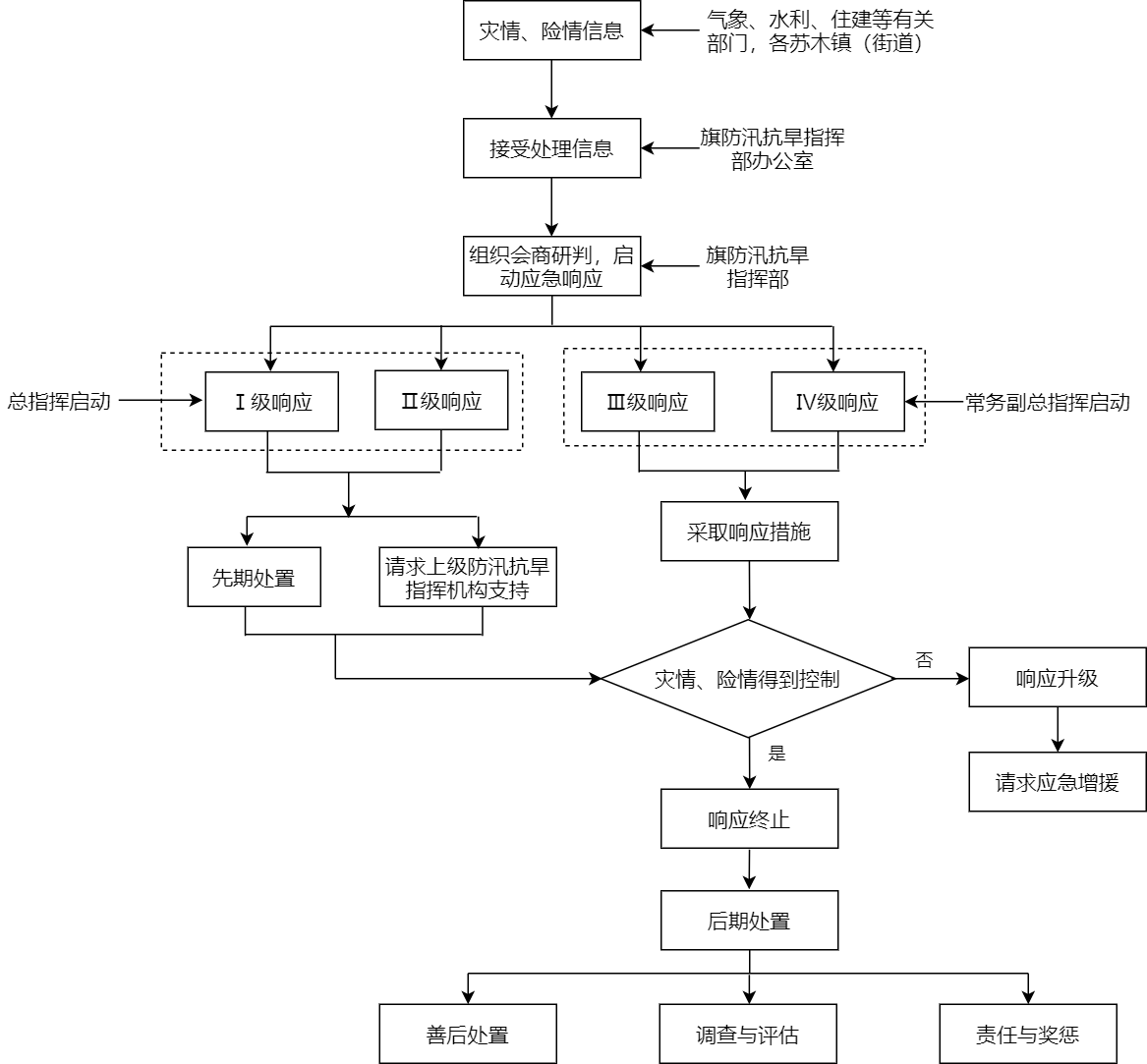 附件2防汛抗旱指挥部成员单位职责达拉特旗经济开发区管委会：负责做好园区内防汛隐患排查并建立台账，明确重点区域，落实管控措施。将气象预警信息及时传达至园区内各企业，做好应对极端天气的防范措施，落实防汛叫应机制。恩格贝生态示范区管委会：负责做好示范区内防汛隐患排查和整改措施的落实。将气象预警信息及时传达至园区内各企业，做好应对极端天气的防范措施，落实防汛叫应机制。旗委宣传部：负责组织新闻媒体做好防汛抗旱宣传工作。指导有关部门做好防汛抗旱突发事件的信息发布和舆论引导工作。旗委网信办：负责与防汛抢险救灾相关工作的网络舆情监测、研判、评估、处置，及时撰写和报送舆情分析报告，并提出舆情防范建议。协调利用公众信息网开展防洪抗旱减灾救灾网络宣传教育活动。旗发展和改革委员会：负责水库除险加固、主要防洪河道整治、防汛通讯、水文测报基础设施和抗旱设施、应急抢险救援、物资储备等工程投资计划的协调安排和监督管理。旗教育体育局：负责督促指导学校编制防汛应急预案，落实安全度汛措施，加强宣传教育，增强师生防灾避险意识，及时组织教职员工和学生安全转移。制定相关应急预案，组织本系统做好洪涝灾害应对工作。旗工信和科技局：根据防汛抗旱工作需要及旗防指要求，负责协调全旗通信企业发送防汛抗旱预警信息。旗财政局：负责防汛抗洪物资储备资金的投入，且每年要纳入年度财政预算，并积极争取筹措防汛抢险救援经费。旗民政局：对应急期救助和过渡期救助后基本生活仍存在较大困难的洪涝旱灾受灾群众开展民政领域社会救助。旗自然资源局：负责全旗因洪水引发的地质灾害预防和治理。组织指导地质灾害调查评价及隐患点的排查。指导开展群测群防、专业监测、预报预警和地质灾害工程治理等工作。与气象和水利部门加强联动，及时发布地质灾害预警信息并及时传达至防汛抗旱指挥部有关单位。旗交通运输局：负责协调做好公路、水运交通设施的防洪安全工作。做好公路（桥梁）在建工程安全度汛工作，在紧急情况下责成项目施工单位清除碍洪设施。负责对水毁公路、桥涵的修复，协调执行防汛抗洪任务车辆公路通行事宜。负责抢险救灾运输工具的调配与通行。组织协调桥梁建设管理单位按照防汛工作要求拆除浮桥、清除有关行洪障碍物。旗农牧局：负责指导农牧业防汛抗旱和灾后农牧业救灾和生产恢复。及时搜集、整理和反映农牧业洪涝灾情信息，指导农牧业防汛和灾后农牧业救灾、生产恢复及农垦系统、乡镇企业、牧业、渔业的防洪安全。旗文化和旅游局：开展旅游景区防汛工作宣传，负责监督指导各地旅游景点及设施的安全管理。负责监督指导全旗旅行社在汛期根据天气情况合理配置旅游线路。协调做好景区人员管理及预警、安全保卫和疏导等相关工作，确保游客安全。旗卫生健康委员会：负责制定达拉特旗防汛抗旱卫生应急预案，做好洪涝、干旱等突发灾害的医疗救援、疾病防控和卫生监督等卫生应急工作。负责组织、指导灾区做好卫生防疫和医疗救护保障。旗能源局：负责协调防汛抢险期间能源的供应管理。负责煤炭矿山企业的防汛工作，统一协调防汛、抢险、救灾的电力供应，督促煤炭矿山企业依法依规开展涉河涉水项目防洪影响评价、修编防洪抢险应急预案。督促煤场加强防汛排水设施建设、防汛物资储备。旗林业和草原局：负责指导全旗林业、园林和草原的防汛抗旱工作。负责配合协调防汛抢险木材的供应。负责收集、整理、统计林业和草原水旱灾害情况。旗公安局：负责维护防汛抗旱、抢险救灾交通秩序和灾区社会治安秩序。依法打击造谣惑众和盗窃、哄抢救灾物资以及破坏防汛抗旱设施的违法犯罪活动。指导有关部门妥善处置因防汛抗旱引发的群体性治安事件。协助组织群众从危险地区安全撤离或转移，负责制定雨天道路交通疏导预案，负责雨天道路交通管控，负责道路交通信息实时播报。负责做好抢险救灾现场及路线的交通应急保障工作。旗交管大队：做好因汛导致的交通拥堵，过水路面交通管制等工作。旗应急管理局：承担旗防办日常工作，综合指导协调各部门防汛抗旱工作。负责编制旗级防汛抗旱工作方案、预案，指导各部门编制专项方案、预案。组织协调防汛抗旱应急物资和应急救援装备储备、分配和调拨。组织协调全旗水旱灾害应急救援及救灾工作。建立应急协调联动机制，衔接各应急救援队伍参与应急救援工作。督促、指导和协调汛期全旗安全生产工作。旗水利局：负责水情旱情监测预警预报及发布、水工程调度、抗旱应急水量调度、日常检查、水旱灾害防治工程建设等，承担防御洪水应急抢险的技术支撑工作。汛期，指导河道、水库、闸坝等水工程管理单位开展巡查，发现险情立即采取抢护措施，并及时报告旗防指和上级主管部门。当预报发生大洪水或突发险情时，派人参加会商。组织实施山洪灾害防治和水利水毁工程修复工作。组织指导全旗水利物资储备与管理。旗住房和城乡建设局：负责组织指导城市内涝灾害预防和治理，指导城市排水防涝设施建设、运行、管理工作。负责城市内涝监测预报预警工作。组织、指导城市市政设施、民用设施、人防工程设施的防洪保安和城区排水防涝抢险工作。旗住房和城乡建设局：负责加强城市排水防涝日常防范和事前、事中、事后全过程管理；强化统筹协调，做好城市防汛应急管理和应急处置，维护人民群众生命财产安全。旗气象局：负责天气实时监测和预测预报工作以及气象灾害形势分析和评估。发布全旗雨情，统筹规划并指导监督全市气象监测预警设施建设。对影响汛情旱情的天气形势作出监测、分析和研判，及时发布预报预警，参与重大气象灾害应急处置。及时对重要天气形势和灾害性天气作出滚动预报，为防洪抢险和应急救援提供气象保障。市生态环境局达拉特旗分局：负责在水旱灾害发生时，组织实施水环境与水生态突发性事件的应急处理。旗供电局：保证防汛、抗旱、抢险、重点防洪调度工程电力供应。旗人武部：负责组织指挥民兵、协调解放军、武警部队参加防汛抢险救援和减灾救灾行动。协助公安局维护抢险救灾秩序和灾区社会治安，协助有关苏木镇转移危险地区的群众。协调办理兵力调动和军用航空器使用相关事宜。武警达拉特中队、旗消防救援大队：负责参加重要工程和重大险情的抢险工作。旗红十字会：提供紧急救援和人道救助；组织志愿者参与现场救护。中石油天然气股份有限公司内蒙古鄂尔多斯市销售分公司达拉特旗经营部：负责应急救援中的油料保障工作。中国移动达拉特旗分公司、中国联通达拉特旗分公司、中国电信达拉特旗分公司：负责所辖通信设施的防洪安全。做好通信设施的检修、管理，优先保证防汛抗旱专用网络畅通，保障防汛抗旱通信需要。根据防汛抗旱应急需要，提供应急通信保障，抢通恢复损坏的通信设施。在汛期优先向公众发送预警短信、救灾活动、暴雨洪水和灾害性天气等重要信息。各苏木镇人民政府：负责本地区河道清障工作，特别是辖区内的孔兑、山洪沟清障工作。接收到气象局、水利局、自然资源局等部门发出的预警信息并及时传达至辖区内所有嘎查村（社区）和涉河涉水企业。加强沿河道孔兑的巡查及群众转移。落实防汛叫应机制。各街道办事处：负责将气象预警信息通过各种渠道传达至各社区，加强与住建局，公用事业保障中心等有关部门的联系，做好辖区城镇内洪涝防范工作，特别是易涝点、地下车库、地下商场、深基坑（设立围挡，避免人员落入）等重点区域，落实防汛叫应机制。旗防汛抗旱指挥部其他成员单位根据自身防汛职责做好有关工作。附件3各单位通讯录各苏木镇24小时值班电话各街道24小时值班电话旗防指成员单位24小时值班电话附件4工程抢险救援队伍附件5达拉特旗十大孔兑防汛风险点工作建议附件6达拉特旗水闸责任人信息表注：责任人信息以每年更新为准，预案中不再更新。附件7达拉特旗度水库防汛责任人名单注：责任人以每年更新为准，预案中不再更新。附件8达拉特旗防汛抗旱指挥部各类公文式样附件8-1关于启动（调整）防汛（I.II.III.IV）级应急响应的通知达拉特旗防汛抗旱指挥部关于启动（调整）防汛（I.II.III.IV）级应急响应的通知各苏木镇人民政府，各街道办事处，旗人民政府各部门，各开发区、园区管委会，各直属单位，各企事业单位：根据旗气象局预报，本轮降雨过程历时长、范围广，落区与前期洪涝灾害较重地区重叠度较高。为切实做好本轮降雨过程防范应对工作，根据《达拉特旗防汛应急预案》有关规定，旗防汛抗旱指挥部决定自×月×日×时启动防汛×级应急响应。开发区（园区）、苏木镇、街道、各单位要高度重视，认真执行旗人民政府主要领导工作部署和要求，加强会商研判，第一时间发布预警信息，突出抓好内河防范，强化城市内涝、涵洞、隧道、地下空间管控，严格按照“关、降、停、撤、拆”五字要诀的要求，做好灾害应对和人员转移避险工作，全力保障人民群众生命财产安全。各防汛责任人立即上岗到位，24小时值守；各抢险救援队伍严阵以待，确保险情早发现、早报告、早处置，确保人民群众生命安全，最大程度减轻灾害损失。达拉特旗防汛抗旱指挥部××年××月××日附件8-2指挥长令达拉特旗防汛抗旱指挥部文件〔20××〕×号令指挥长令据旗气象局预报，×日，我旗×××区域大部将出现持续强降雨，局地将出现暴雨、大暴雨或特大暴雨，强降雨持续时间长、范围广、量级大、雨势强。为全力防范应对，切实保障人民生命财产安全，现命令如下。一要迅速进入应急状态。开发区（园区）、苏木镇、街道、各部门要牢牢坚持人民至上、生命至上，严格执行战时工作机制，牢牢扛起防汛救灾的主体责任和属地责任，主要领导要靠前指挥，加强巡查督导；行政责任人、管护责任人、技术责任人要停止休假，坚守岗位，确保责任区防洪安全。二要加强防汛会商研判。建立多部门联合会商机制，滚动分析研判，及时修订完善应对方案，做到精准预警、精准研判、精准调度、精准救灾，最大限度减少灾害损失。三要突出重点部位防范。加强重点部位的防范，加强危险区域交通管制，果断决策，及时科学应对。四要做好抢险救援准备。提前预置抢险力量，备齐物资装备，做好抢险救援准备。一旦发生险情，快速组织抢险救援，确保抢险队伍物资拉得出、冲得上、抢得住。五要及时转移安置群众。准确发布气象预警，迅速转移受威胁群众，坚决杜绝群死群伤事件。妥善安置转移避险群众，保障群众基本生活，确保有饭吃、有衣穿、有干净水喝、有安全住处、有卫生防疫措施。此令达拉特旗防汛抗旱指挥部指挥：（签名）××年××月××日附件8-3关于加强防汛应急处置通知达拉特旗防汛抗旱指挥部关于加强防汛应急处置通知各苏木镇人民政府，各街道办事处，旗人民政府各部门，各开发区、园区管委会，各直属单位，各企事业单位：为积极应对×日即将出现的新一轮强降雨，切实保障人民群众生命财产安全，现通知如下。一、加强会商预警。开发区（园区）、苏木镇、街道、各部门要强化会商研判，密切监视雨情水情汛情发展，精准应对布防。对于有可能发生强降雨的地方，要第一时间发布预警信息，提前停产停业停课停运，关闭涉水景点，关闭危险道路。二、对于河道、泄洪区要进行封堵加固。对水毁工程能够修复的要尽快修复，不能修复的要有临时防御措施，确保安全度汛。三、突出重点防范。加强区域内河流薄弱环节防范，强化城市内涝、涵洞、隧道、地下空间管控，全力保障供电、供水、通信、交通、工业、卫健、教育等重点行业安全。四、组织避险转移。对于居住在低洼易涝地区等危险区域的群众，必须提前组织避险转移。强化河道清理，不准在危险河道内从事一切活动。对经过鉴定属于危房的，一律不得住人。五、加强带班值守。各防汛责任人必须全部到岗到位，24小时值守，强化工程巡查，确保险情早发现、早报告、早处置，最大程度减轻灾害损失。六、预置救援力量。各防汛专业救援队伍、武警、消防救援队伍、民兵预备役等抢险救援人员，要严阵以待，一旦发生险情要做到快速出动、高效处置。七、严格落实责任。开发区（园区）、苏木镇、街道、各部门要坚持守土负责、守土尽责。各级领导干部要坚守岗位、靠前指挥、科学组织。对于失职渎职、工作不落实或处置不当造成人员伤亡的，要从严追责问责。达拉特旗防汛抗旱指挥部××年××月××日附件8-4达拉特旗防汛抗旱指挥部公告达拉特旗防汛抗旱指挥部公告据旗气象局×月×日×时×分暴雨重要天气预警报告，预计未来×小时内×区域降雨量达50毫米以上，为全面做好暴雨应对工作，现将有关注意事项进行公告。1.气象部门要严密监视天气变化，加强联合会商和滚动订正，递进式开展预报预警服务，及时发布气象灾害预警信号。开发区（园区）、苏木镇（街道）、各部门要密切关注气象部门发布的最新预报预警信息，加强灾害影响分析研判，有针对性地采取预防和应对措施。2.保障公共场所、交通停止运营。学校、医院、企业等单位实行弹性工作制，迅速启动应急预案，适时调整响应级别，该停产、停业、停运、停课的必须果断实施到位。地下商城、地下停车场、下沉式隧道、易涝点等部位要实行24小时看守，该停止运行使用的要及时停用，并封闭危险路段，实行交通管制。3.关闭危险区域。各有关部门调派力量紧盯隧道、涵洞，公共设施的地下空间，下沉式建筑等易积水的低洼区域，全面开展排查，逐一建立风险台账。根据雨情汛情变化，落实针对性防控措施，必要时要迅速关闭，严防雨水倒灌引发事故。4.疏散转移人员。各有关部门要及时暂停或取消室外大型活动和群众集会撤离危险区域人员。关闭旅游景区，终止有组织的户外体育类活动。排查在建工程项目安全隐患，及时撤离在低洼处办公、住宿的人员。疏散劝导汽车站、商场等人员密集场所滞留人员。5.加强监测巡查。对存在病险的堤防等各类水利工程设施加强巡查监测；加密河道巡护查险、洪水预报和汛情研判分析，根据预案开展洪水调度。危险物品等生产储存经营单位要加强安全监控监测。6.拆除行洪障碍。对存在安全隐患的广告牌、围墙、围挡、受损危房、危险建筑等要进行拆除，防止坠落、坍塌伤人。对河道疏通清理，及时清理淤积物；对影响行洪的非法建构筑物，及时清理拆除。7.居民家中常备救生衣、手电筒等可以安全逃生的物品，尽量减少出行，关好门窗，注意关注气象部门发布的滚动预报和预警信息；地处洼地的居民要准备沙袋、挡水板等物品，或砌好防水门槛，设置挡水土坝，以防止洪水进屋，预防居民住房发生小内涝。8.驾车出行确保刹车、转向、雨刷等部件安全有效，遇到积水较深的路段，机动车不要贸然涉水通过，车辆在涉水行驶中熄火，应在水位上涨前快速撤离，不在车内等待救援。9.行人应避开积水点通行，不要贸然涉水前行，要远离建筑工地临时围墙及建在山坡上的围墙等，警惕井盖、下水道、排污井，避开垂落的电线，不要触摸路灯灯杆或信号灯灯杆，避免漏电，不要在树下避雨。10.居民小区应备足防汛物资，地下室、地下车库出入口常备沙袋等物料；处于危旧房屋或在低洼地势住宅的群众应及时转移，提防旧房屋倒塌伤人。11.居民家中要提前收盖露天晾晒物品，收拾家中贵重物品放置于高处。检查电路、炉火等设施。当积水漫入室内时，应立即切断电源，防止积水带电伤人。12.打雷时，关好房屋门窗，离开进户的金属水管和与屋顶相连的下水管等。在雷雨天气不要使用太阳能热水器洗澡。不要接打手机、使用电话上网应拔掉电源和电话线及电视天线，电源线上安装避雷器并做好接地。13.开发区（园区）、苏木镇、街道、各部门及时组织分析本辖区本行业可能受到影响的范围、程度等，安排部署有关防范性措施。落实分级检查制度，查组织、查工程、查预案、查物资、查通信。发现薄弱环节的，明确责任限时整改。请各行业、各部门和广大市民朋友遵照执行。特此公告达拉特旗防汛抗旱指挥部×××年×月×日附件8-5关于加强防汛应急处置通知达拉特旗防汛抗旱指挥部关于紧急转移群众的指令×××街道政府：为积极应对×日×××区域即将出现的新一轮强降雨，为切实保障人民群众生命财产安全，需实施紧急转移群众行动。一、由×××负责，坚持人民至上生命至上，立即采取措施，将×××附近居住的、靠近×××居住的、靠近×××居住的群众迅速全部转移撤离到×××安全地带，做到不漏一户、不漏一人。二、×××街道和有关单位要妥善安排好转移安置群众的生活问题。三、全面禁止群众在×××等危险地段围观逗留，同时要进一步做好各隐患点和危险地段的排摸监测。达拉特旗防汛抗旱指挥部×××年×月×日附件8-6关于紧急实施停产停业的指令达拉特旗防汛抗旱指挥部关于紧急实施停产停业的指令旗工信和科技局、住房和城乡建设局、应急管理局：为积极应对×日即将出现的新一轮强降雨，切实保障人民群众生命财产安全，需紧急实施停产停业。一、工信和科技局负责落实工信领域相关企业的停产停业实施工作。二、住房和城乡建设局负责落实在建房屋建筑和市政设施工程停产停业实施工作的指导和监督。三、文化和旅游局负责景点、星级饭店、文化旅游场所、公共文化服务场馆等文旅机构停产停业的监督工作。四、应急管理局负责危险化学品企业的停产停业实施工作。····达拉特旗防汛抗旱指挥部××年×月×日附件8-7关于紧急实施停产停业的指令达拉特旗防汛抗旱指挥部关于紧急实施停课停运的指令旗教体、交通运输、公路、××相关部门：为积极应对×日即将出现的新一轮强降雨，切实保障人民群众生命财产安全，需紧急实施停课停运。1.教体部门依据应急预案，严格落实停课措施，强化学生安全教育，督促家长与学校配合，适时开展线上课程，加强学校周边等重点部位的防范。2.交通运输、公路部门严格落实停运措施，加强对易受洪涝灾害威胁的道路、桥梁、隧道等重点部位的巡守监护，及时发现和处置防洪安全隐患，确保汛期交通安全。3.××相关部门严格落实城市道路、桥梁、隧道停运预案，安排人员值守，指导监督危旧房、农贸市场、户外广告牌及临时构建物，特别是临时工棚和库房等的除险加固，做好抢险排涝应急准备。达拉特旗防汛抗旱指挥部×××年×月×日附件8-8应急救援力量调度指令达拉特旗防汛抗旱指挥部应急救援力量调度指令（应急救援力量名称：包括专业和社会救援队伍）：××年××月××日在××区域发生了××（灾害名称），根据应急救援需要，经旗防汛抗旱指挥部同意，现调用你单位参加抢险救援。请迅速集结××（所需人员、装备数量规模），即刻前往××（救援现场详细地址）参加救援。现场联系人××，联系电话：××。同时，将带队指挥员、人员装备情况、行程等信息报告我部。达拉特旗防汛抗旱指挥部（盖章）××年×月×日抄送：应急力量所在地政府、主管部门或组建单位。附件8-9请求应急救援力量增援函达拉特旗防汛抗旱指挥部请求应急救援力量增援函（政府/防汛抗旱指挥部/驻军单位）：××年××月××日在××区域发生了××（灾害名称）。因现场救援处置难度较大，现有应急救援力量短缺，急需××专业、××人员、××装备等救援力量支援，现请求贵部协调所属应急救援力量前往增援。望回复为盼。申请单位××××，联系人××，联系电话×××××。达拉特旗防汛抗旱指挥部××年×月××日附件8-10消防救援力量调动令达拉特旗防汛抗旱指挥部消防救援力量调动令〔20××〕1号旗消防救援大队：经××批准，现决定调派××人、××台大型排水设备、××套移动排水泵站、××台便携水泵，于××月××日出发赴××执行抗洪抢险救援任务，任务结束时间根据抗洪抢险形势确定。请相关单位做好支持、保障等工作。申请单位××××，联系人××，电话：×××××。达拉特旗防汛抗旱指挥部20××年×月×日附件8-11关于紧急调运防汛物资的通知达拉特旗防汛抗旱指挥部关于紧急调运防汛物资的通知旗粮食和物资储备××仓库、旗防汛物资××储备库：按照旗防指调用防汛物资的紧急通知，经研究，决定从你单位调运如下防汛抗旱物资支持××防汛抗洪抢险救援工作。一、玻璃钢冲锋舟××艘二、橡皮艇××艘三、船外机××台四、编织袋××条…接通知后，请迅速将物资运抵××指定地点，办理所调物资交接手续。申请物资单位接收联系人：××××，电话××。达拉特旗防汛抗旱指挥部20××年××月××日附件8-12关于物资调运的通知达拉特旗防汛抗旱指挥部关于物资调运的通知×××苏木镇防汛抗旱（抢险救援）指挥部：你办申请排水设备的请示已收悉，经研究，决定于××月××日从旗级防汛物资××仓库调运×××移动泵站××台、××台，支援你办抢险救援。该批物资由你办负责组织并保障安全运至抢险地点，旗级防汛物资××仓库配合调运工作。联系人：××，电话××××××达拉特旗防汛抗旱指挥部20××年××月××日附件8-13关于终止防汛应急响应的通知达拉特旗防汛抗旱指挥部关于终止防汛应急响应的通知各苏木镇人民政府，各街道办事处，旗人民政府各部门，各开发区、园区管委会，各直属单位，各企事业单位：在××防指统一指挥调度下，经过全××上下共同努力，我××成功防御了×月××日至××日的强降雨过程。当前我旗内河水势平稳，没有较大汛情和险情；城市和农田涝水外排基本结束。据××气象局预报，近期我××以分散性阵雨天气为主，没有明显大范围强降雨过程，经会商研判，按照《××防汛应急预案》有关规定，××防汛抗旱指挥部决定自×月××日××时起终止××级防汛××级应急响应。目前，我旗汛期尚未结束，局部短时强降雨天气仍然易发多发。开发区（园区）、苏木镇、街道、各有关单位要高度重视，持续做好24小时防汛值守，加强监测预报预警，及时会商研判，落实防范措施，突出抓好重点部位和薄弱环节防范，重点做好群众应急避险转移工作，坚决做到汛期不过、备汛不断、防御不止，切实把确保人民群众生命安全放在第一位落到实处。达拉特旗防汛抗旱指挥部×××年×月×日市政道路易积水路段汇总市政道路易积水路段汇总市政道路易积水路段汇总市政道路易积水路段汇总序号积水点位最大积水深度预测建议绕行方案1电厂家属区南门至电厂环岛15cm建议绕行南园街2市府街吉隆门前段（达拉特路至新城区幼儿园）35cm建议绕行树林召大街3迎宾街五完小段（金鹏路至达拉特路）18cm建议绕行树林召大街、平原大街4新园街多瑙河门前（达拉特路至四季青东门）55cm建议绕行平原大街5和平路汇升小区门前（锡尼街至汇升小区南区间路）20cm建议绕行建设路、长胜路6泰兴路（锡尼街至迎宾大街）段20cm建议绕行昭君路7东出口（迎宾大街测速监控位置）段20cm建议绕行树林召大街8西出口（公铁立交桥下方）50cm建议绕行旧桥洞9南园街（粮库公铁立交桥下方）50cm建议绕行旧桥洞10光荣院东北角处平房区50cm建议绕行商城路11锡尼街原中医院门前20cm建议绕行树林召大街12北郊停车场（东源新村北服务区）40cm建议绕行达拉特路、绕城公路13五中东门（旧大医院西巷）20cm建议绕行召西路姓名单位及职务联系方式王小平旗长13704770595李宝山镇长15847722908王海军镇长13134883277吕忠贵镇长15044747222刘广苏木长15904775908王晨刚镇长19904772989田岩峰镇长15044738702马良镇长18686239664贾培强镇长13947744670杨尚荣镇长15049493322李志刚锡尼街道办事处主任13847798589王玉泉昭君街道办事处主任17604772601石蓉西园街道办事处主任15947391995杜伟白塔街道办事处主任13947733423张婧平原街道办事处主任15335534517焦健工业街道办事处主任15947653363张永平水利局局长13604770475郝建忠住建局局长13310332266王峰自然资源局局长13154772969陈京勇气象局局长13604774968常培荣交通运输局局长13327061116苏木镇联系方式中和西2257398/2257511恩格贝5284007昭君镇5280004/5280014展旦召5286006树林召5761880/5761886吉格斯太5791011风水梁5160661白泥井5973111王爱召5287139街道联系方式锡尼街道5771665白塔街道5775562西园街道5291362平原街道5281013工业街道5774373昭君街道2259561单位联系方式水利局5183825住建局2258768自然资源局5775656气象局5212214交通局5212358队伍名称位置人数负责人姓名负责人职务联系电话内蒙古金茂水利工程有限责任公司中和西镇50薛跃虎总经理13947754098内蒙古金茂水利工程有限责任公司恩格贝镇50薛跃虎总经理13947754098内蒙古金茂水利工程有限责任公司昭君镇50薛跃虎总经理13947754098内蒙古祥鑫水利工程有限公司展旦召苏木28高祥总经理13847971855远光建设有限公司树林召镇86霍占军总经理13848543888远光建设有限公司风水梁镇86霍占军总经理13848543888鄂尔多斯市万金汇水利工程有限公司王爱召镇16许乐总经理15149633222鄂尔多斯市万金汇水利工程有限公司白泥井镇16许乐总经理15149633222鄂尔多斯市东澳水利工程有限公司吉格斯太镇75张佳宁总经理18047730911序号风险点描述工作建议责任部门配合部门1中和西镇毛不拉孔兑如暴发洪水，需关注入黄口回流倒灌问题，可能危险到乌兰计村安全加强监测预警，提前做好转移撤离准备中和西镇水利局、应急局2中和西镇卜洞沟滞洪区围堤风蚀严重，如洪水较大，穿越沙漠不能完全下渗，可能对官井村、乌兰水库和中和镇镇区造成危险。加强监测预警，加高培厚围堤，提升防洪能力。中和西镇水利局、应急局、财政局3布日嘎斯太沟上游建有阿什泉林召分洪工程，一部分洪水通过主河道向北排入黄河，部分洪水通过分洪闸流经库布齐沙漠后进入黑赖沟。如分洪口上游形成较大洪水通过东分洪渠下泄，一是洪水可能漫过乌漫线一路向北，威胁到恩格贝镇林儿湾地区；二是洪水可能改道进入恩格贝园区，危险到园区安全。加强监测预警，必要时，在汛期限制零散游客进入园区，特别要禁止游客在园区内野营或露宿，严防安全事故发生；要在原乌漫线收费站路口备足抢险物料、机械和队伍，并落实专人调度，确保一旦出险及时排除化解险情；在河道等重要部位和重点段落要设置防汛安全警示牌，确保游客、过往人员和车辆安全。恩格贝生态示范区恩格贝镇、中和西镇、水利局、应急局4恩格贝二、三号淤地坝超汛限水位运行，存在防汛安全隐患。降低水位至汛限水位以下恩格贝生态示范区水利局、应急局5丁红湾常有游客自发组织游玩，一旦上游暴发洪水，危险到游客生命安全。加强监测预警，“七下八上”关键期，由苏木镇指派专人负责，联合公安、交管等执法部门采取管制措施恩格贝镇中和西镇、气象局、水利局、公安局、交管部门、应急局6恩格贝镇束几沟现状防洪工程标准较低，如遇较大洪水，可能对恩格贝镇黄母哈日村，昭君镇巴音嘎查、门肯嘎查、和胜村等造成危险。加强监测预警，加高培厚围堤，提升防洪能力。恩格贝镇昭君镇、财政局、水利局、应急局7黑赖沟捉鳖湾段河道内常有游客自发组织游玩，一旦上游暴发洪水，危险到游客生命安全。加强监测预警，“七下八上”关键期，由苏木镇指派专人负责，联合公安、交管等执法部门采取管制措施恩格贝镇昭君镇、气象局、水利局、公安局、交管部门、应急局8黑赖沟流域恩格贝镇呼斯图村坟湾沟2号、耳字沟村耳字沟2号等2座淤地坝下游有居民21户48人，如遇大洪水可能对下游居住村民造成危险。加强监测预警，进一步修订淤地坝预案（预案包括险情分析、风险区划定、明确预警人员、转移撤离线路、临时安置点等，附图包括工程平面图、库容曲线图、组织机构图、应急处置流程图、转移安置撤离线路图等），建立重点盯防机制。恩格贝镇气象局、水利局、公安局、应急局9西柳沟龙头拐段河道内常有游客自发组织游玩，一旦上游暴发洪水，危险到游客生命安全。加强监测预警，“七下八上”关键期，由苏木镇指派专人负责，联合公安、交管等执法部门采取管制措施昭君镇展旦召苏木、气象局、水利局、公安局、交管部门、应急局10西柳沟流域昭君镇石巴圪图村宋家渠，吴四圪堵村母花沟，赛乌素村刘家塔和狼窝沟，查干村钻机塔1号、刀劳庆、黑塔沟1号、达子沟等8座淤地坝下游有66户157人居住，还有铁路和煤矿等设施；如遇大洪水可能对下游居住村民和设施造成危险。加强监测预警，进一步修订淤地坝预案（预案包括险情分析、风险区划定、明确预警人员、转移撤离线路、临时安置点等，附图包括工程平面图、库容曲线图、组织机构图、应急处置流程图、转移安置撤离线路图等），建立重点盯防机制。昭君镇气象局、水利局、公安局、应急局11西柳沟流域展旦召苏木竹机塔村张源会沟，塔并召村奎银生沟和小乌兰斯太3号，哈达图村朝报沟、哈他土1号、王云后渠、李家沟、马家沟等8座淤地坝下游有62户70人居住；如遇大洪水可能对下游居住村民和设施造成危险。加强监测预警，进一步修订淤地坝预案（预案包括险情分析、风险区划定、明确预警人员、转移撤离线路、临时安置点等，附图包括工程平面图、库容曲线图、组织机构图、应急处置流程图、转移安置撤离线路图等），建立重点盯防机制。展旦召苏木气象局、水利局、公安局、应急局12响沙湾景区索道跨越罕台川河道，如河道内暴发洪水，存在安全风险。通知响沙湾景区在罕台川上游暴发洪水时，停止索道运营，确保游客安全文旅局树林召镇、应急局13展旦召沙湾子段弯道处有农牧养殖基地，如河道内暴发洪水，存在安全风险。加强监测预警，提前做好转移撤离准备展旦召苏木水利局、应急局14罕台川流域展旦召苏木青达门村花草渠、小纳林沟，竹机塔村塔并召，和合成村卜拉沟，塔并召村漫赖沟、郭家沟、纳林沟门等7座淤地坝下游有73户165人居住（其中花草渠下游有50户100人居住）；如遇大洪水可能对下游居住村民和设施造成危险。加强监测预警，进一步修订淤地坝预案（预案包括险情分析、风险区划定、明确预警人员、转移撤离线路、临时安置点等，附图包括工程平面图、库容曲线图、组织机构图、应急处置流程图、转移安置撤离线路图等），建立重点盯防机制。展旦召苏木气象局、水利局、公安局、应急局15罕台川流域树林召镇河洛图村何家坡、沙坝子村杨月渠和张家渠加固等3座淤地坝下游有6户15人居住；如遇大洪水可能对下游居住村民和设施造成危险。加强监测预警，进一步修订淤地坝预案（预案包括险情分析、风险区划定、明确预警人员、转移撤离线路、临时安置点等，附图包括工程平面图、库容曲线图、组织机构图、应急处置流程图、转移安置撤离线路图等），建立重点盯防机制。树林召镇气象局、水利局、公安局、应急局16需随时关注罕台川河道内建京、金运、亿宏、丰胜奎等煤矿的采坑回填和复垦情况，保证行洪畅通和安全。督促煤矿回填采坑，保证行洪畅通能源局水利局、应急局17壕庆河节制闸仅设有1.5米管径涵管，过洪能力不足，一旦上游暴发洪水，可能危险到张铁营子村、新奥集团等的安全可破堤导洪至龙字壕蓄水。王爱召镇树林召镇、水利局、应急局18哈什拉川流域风水梁镇盐店村白家沟和大纳林村六鸡壕等2座淤地坝下游有13户31人居住，如遇大洪水可能对下游居住村民和设施造成危险。加强监测预警，进一步修订淤地坝预案（预案包括险情分析、风险区划定、明确预警人员、转移撤离线路、临时安置点等，附图包括工程平面图、库容曲线图、组织机构图、应急处置流程图、转移安置撤离线路图等），建立重点盯防机制。风水梁镇气象局、水利局、公安局、应急局19哈什拉川九大渠引洪闸分洪渠系破损，现已不具备引洪条件，一旦暴发较大洪水，渠系下游两侧村庄，特别是右岸王爱召镇内的村庄和耕地可能受到威胁。加强监测预警，提前采用封堵引洪闸方式保证防汛安全；启动安全鉴定程序，鉴定为三类闸的实施除险加固，鉴定为四类闸的启动报废销号。树林召镇王爱召镇、财政局、水利局、应急局20母花沟上游建有八一胜利渠拦河闸和公乌素水闸，由于工程年久失修、要件不全、功能丧失，如上游暴发较大洪水，将对下游村社造成危险。加强监测预警，可提前采用封堵水闸方式保证防汛安全；启动安全鉴定程序，鉴定为三类闸的实施除险加固，鉴定为四类闸的启动报废销号。风水梁镇白泥井镇、财政局、水利局、应急局21母花沟下游河段内，当地村民为引水建设一条拦河坝，由于标准高于自溃坝，如上游暴发洪水，拦河坝不自溃，洪水可能改道流向侯家营子水库，对水库安全造成危险。加强监测预警，拆除或破口拦河坝白泥井镇农牧业行政综合执法大队、水利局、应急局22东柳沟打瓦壕段河道内形成地上悬河，如暴发洪水，极易出槽造成危险。加强监测预警，河道清淤和疏浚吉格斯太镇财政局、水利局、应急局23东柳沟下游大红奎村附近，河段由东西走向转为南北走向，如上游暴发洪水，河水可能直冲右岸堤防，由于该段堤防未经过标准治理，防御标准低，可能威胁到右岸大红奎村的安全。加强监测预警，加高培厚堤防，提升防洪能力。吉格斯太镇财政局、水利局、应急局24呼斯太河老杨圪旦段建有一处自溃坝，若上游暴发洪水，坝不自溃，洪水对下游村社易造成危险。加强监测预警，拆除或破口拦河坝吉格斯太镇农牧业行政综合执法大队、水利局、应急局25一旦孔兑暴发洪水，孔兑的过水路面存在很大防汛安全风险，要特别关注人员和车辆的涉水安全。属地苏木镇、交管等部门要立即采取管制措施，严禁人员和车辆顺水通行、涉水过河，引导和疏散人员车辆撤离。各苏木镇、交通局公安局、应急局水闸名称管理部门责任人管理部门责任人管理部门责任人行政责任人行政责任人行政责任人技术责任人技术责任人技术责任人巡查责任人巡查责任人巡查责任人水闸名称姓名职务联系电话姓名职务联系电话姓名职务联系电话姓名职务联系电话壕庆河分洪闸许志强王爱召镇副镇长15389891886田岩峰镇长15044738702黄凤鸣王爱召综合保障和技术推广中心干部13947758632张永贵生成永支部书记13847733914公乌素分洪闸刘万成风水梁镇副镇长15947178561王艳玲风水梁镇长15248443761王祥风水梁镇综合保障和技术推广中心主任15389777722田银虎社长13789747702八一胜利渠进水闸刘万成风水梁镇副镇长15947178561王艳玲风水梁镇长15248443761王祥风水梁镇综合保障和技术推广中心主任15389777722王五仁支委委员13848672931九大渠引洪闸孙长春树林召镇乡村振兴办15894839413乔有世树林召镇长15704774567辛玉祥万通公司指导员15947373889杨建平村民18847788688序号旗区工程名称工程类型行政责任人单位职务电话技术责任人单位职务电话巡查责任人电话1达拉特旗李家壕北沟中型坝王海军达拉特旗恩格贝镇人民政府政府镇长13134883277霍媚存达旗水利事业发展中心技术员13722192777王云海157049064622达拉特旗沙楞沟中型坝王海军达拉特旗恩格贝镇人民政府政府镇长13134883277霍媚存达旗水利事业发展中心技术员13722192777赵润飞158470772423达拉特旗哈毛图中型坝王海军达拉特旗恩格贝镇人民政府政府镇长13134883277霍媚存达旗水利事业发展中心技术员13722192777袁二蛇138473770084达拉特旗刘五沟中型坝王海军达拉特旗恩格贝镇人民政府政府镇长13134883277霍媚存达旗水利事业发展中心技术员13722192777袁二蛇138473770085达拉特旗王四沟中型坝王海军达拉特旗恩格贝镇人民政府政府镇长13134883277兰永军达旗水利事业发展中心技术员18947765333乔占喜147477700046达拉特旗马家沟中型坝王海军达拉特旗恩格贝镇人民政府政府镇长13134883277兰永军达旗水利事业发展中心技术员18947765333袁存良152484645777达拉特旗碾房渠中型坝王海军达拉特旗恩格贝镇人民政府政府镇长13134883277兰永军达旗水利事业发展中心技术员18947765333杨文海159477326978达拉特旗耳子沟二号骨干坝王海军达拉特旗恩格贝镇人民政府政府镇长13134883277霍媚存达旗水利事业发展中心技术员13722192777苏占成152484564059达拉特旗卜拉沟骨干坝王海军达拉特旗恩格贝镇人民政府政府镇长13134883277霍媚存达旗水利事业发展中心技术员13722192777袁二蛇1384737700810达拉特旗园子地沟骨干坝王海军达拉特旗恩格贝镇人民政府政府镇长13134883277兰永军达旗水利事业发展中心技术员18947765333乔占喜1474777000411达拉特旗纳林沟骨干坝王海军达拉特旗恩格贝镇人民政府政府镇长13134883277兰永军达旗水利事业发展中心技术员18947765333刘德义1504988258812达拉特旗坟湾沟一号骨干坝王海军达拉特旗恩格贝镇人民政府政府镇长13134883277兰永军达旗水利事业发展中心技术员18947765333高有福1504473395513达拉特旗坟湾沟二号骨干坝王海军达拉特旗恩格贝镇人民政府政府镇长13134883277兰永军达旗水利事业发展中心技术员18947765333王培后1580489378114达拉特旗郭家沟骨干坝王海军达拉特旗恩格贝镇人民政府政府镇长13134883277霍媚存达旗水利事业发展中心技术员13722192777赵过荣1504878877215达拉特旗王家沟治沟骨干坝王艳玲达拉特旗风水梁镇人民政府政府镇长15904778221袁忠达旗水利事业发展中心技术员13947768029刘海福1384847057916达拉特旗白家沟治沟骨干坝王艳玲达拉特旗风水梁镇人民政府政府镇长15904778221袁忠达旗水利事业发展中心技术员13947768029白二栓1504736964017达拉特旗大鸡壕治沟骨干坝王艳玲达拉特旗风水梁镇人民政府政府镇长15904778221袁忠达旗水利事业发展中心技术员13947768029鄂成小1394770639118达拉特旗陈家渠骨干坝王艳玲达拉特旗风水梁镇人民政府政府镇长15904778221袁忠达旗水利事业发展中心技术员13947768029李二贵1302957899819达拉特旗芹菜壕骨干坝王艳玲达拉特旗风水梁镇人民政府政府镇长15904778221袁忠达旗水利事业发展中心技术员13947768029张双全1533567423520达拉特旗狐儿渠骨干坝王艳玲达拉特旗风水梁镇人民政府政府镇长15904778221袁忠达旗水利事业发展中心技术员13947768029刘米厚1570498824021达拉特旗六鸡壕骨干坝王艳玲达拉特旗风水梁镇人民政府政府镇长15904778221袁忠达旗水利事业发展中心技术员13947768029周有小1394817756522达拉特旗郝收壕骨干坝王艳玲达拉特旗风水梁镇人民政府政府镇长15904778221袁忠达旗水利事业发展中心技术员13947768029陈耀1373487312923达拉特旗店沟骨干坝王艳玲达拉特旗风水梁镇人民政府政府镇长15904778221袁忠达旗水利事业发展中心技术员13947768029方媚小1384770257124达拉特旗崔家梁骨干坝王艳玲达拉特旗风水梁镇人民政府政府镇长15904778221袁忠达旗水利事业发展中心技术员13947768029方媚小1384770257125达拉特旗河洛图加固改建骨干坝王晨刚达拉特旗树林召镇人民政府政府镇长18847747878吕冬梅达旗水利事业发展中心技术员15847379662乔三明1322447399026达拉特旗张家渠加固改建骨干坝王晨刚达拉特旗树林召镇人民政府政府镇长18847747878吕冬梅达旗水利事业发展中心技术员15847379662张三虎1504713716627达拉特旗王家坡骨干坝王晨刚达拉特旗树林召镇人民政府政府镇长18847747878吕冬梅达旗水利事业发展中心技术员15847379662张三虎1504713716628达拉特旗油房壕骨干坝王晨刚达拉特旗树林召镇人民政府政府镇长18847747878李勇达旗水利事业发展中心技术员15804853655闫林1584730032329达拉特旗何家坡骨干坝王晨刚达拉特旗树林召镇人民政府政府镇长18847747878吕冬梅达旗水利事业发展中心技术员15847379662马永平1394867881330达拉特旗大德和功骨干坝王晨刚达拉特旗树林召镇人民政府政府镇长18847747878张俊莲达旗水利事业发展中心技术员15047789497杜巴图1360477073131达拉特旗合同沟1号骨干坝王晨刚达拉特旗树林召镇人民政府政府镇长18847747878李勇达旗水利事业发展中心技术员15804853655李树林1319084908632达拉特旗小合同沟加固骨干坝王晨刚达拉特旗树林召镇人民政府政府镇长18847747878李勇达旗水利事业发展中心技术员15804853655郝迷荣1534400339133达拉特旗万盛龙骨干坝王晨刚达拉特旗树林召镇人民政府政府镇长18847747878吕冬梅达旗水利事业发展中心技术员15847379662张树平1594949677234达拉特旗段家壕骨干坝王晨刚达拉特旗树林召镇人民政府政府镇长18847747878张俊莲达旗水利事业发展中心技术员15047789497高龙飞1394777686735达拉特旗高家沟骨干坝王晨刚达拉特旗树林召镇人民政府政府镇长18847747878张建军达旗水利事业发展中心技术员13947728416高锁儿1514751908836达拉特旗朱大沟骨干坝王晨刚达拉特旗树林召镇人民政府政府镇长18847747878高霞达旗水利事业发展中心技术员18747718250王在山1394887958237达拉特旗德和功骨干坝王晨刚达拉特旗树林召镇人民政府政府镇长18847747878吕冬梅达旗水利事业发展中心技术员15847379662张树平1594949677238达拉特旗杜家壕骨干坝王晨刚达拉特旗树林召镇人民政府政府镇长18847747878张建军达旗水利事业发展中心技术员13947728416杜海旺1394778829239达拉特旗张家渠骨干坝王晨刚达拉特旗树林召镇人民政府政府镇长18847747878李勇达旗水利事业发展中心技术员15804853655祁利平1504958051740达拉特旗白家梁骨干坝王晨刚达拉特旗树林召镇人民政府政府镇长18847747878李勇达旗水利事业发展中心技术员15804853655燕占1504770870541达拉特旗沟心召骨干坝王晨刚达拉特旗树林召镇人民政府政府镇长18847747878张建军达旗水利事业发展中心技术员13947728416赵贵小1874777919542达拉特旗小万盛龙骨干坝王晨刚达拉特旗树林召镇人民政府政府镇长18847747878吕冬梅达旗水利事业发展中心技术员15847379662陈宝宽1874775851743达拉特旗石家沟骨干坝王晨刚达拉特旗树林召镇人民政府政府镇长18847747878吕冬梅达旗水利事业发展中心技术员15847379662陈宝宽1874775851744达拉特旗杨树禄骨干坝王晨刚达拉特旗树林召镇人民政府政府镇长18847747878张俊莲达旗水利事业发展中心技术员15047789497郝利红1514774333345达拉特旗耳折哥骨干坝王晨刚达拉特旗树林召镇人民政府政府镇长18847747878张建军达旗水利事业发展中心技术员13947728416魏锁小1524776393646达拉特旗紫家壕骨干坝王晨刚达拉特旗树林召镇人民政府政府镇长18847747878李勇达旗水利事业发展中心技术员15804853655郭永清1300957824947达拉特旗拉巴沟骨干坝王晨刚达拉特旗树林召镇人民政府政府镇长18847747878李勇达旗水利事业发展中心技术员15804853655赵先云1319082152848达拉特旗高家壕骨干坝王晨刚达拉特旗树林召镇人民政府政府镇长18847747878张建军达旗水利事业发展中心技术员13947728416郝利红1514774333349达拉特旗王二沟骨干坝王晨刚达拉特旗树林召镇人民政府政府镇长18847747878张建军达旗水利事业发展中心技术员13947728416王根换1589495665950达拉特旗老陈沟骨干坝王晨刚达拉特旗树林召镇人民政府政府镇长18847747878李勇达旗水利事业发展中心技术员15804853655李树林1319084908651达拉特旗王栓牛壕骨干坝王晨刚达拉特旗树林召镇人民政府政府镇长18847747878张建军达旗水利事业发展中心技术员13947728416刘永飞1514779778152达拉特旗王宽门东渠骨干坝王晨刚达拉特旗树林召镇人民政府政府镇长18847747878张建军达旗水利事业发展中心技术员13947728416李耀飞1394887955753达拉特旗李永珍门前渠骨干坝王晨刚达拉特旗树林召镇人民政府政府镇长18847747878张建军达旗水利事业发展中心技术员13947728416王银旺1514957708854达拉特旗油梁渠骨干坝王晨刚达拉特旗树林召镇人民政府政府镇长18847747878张建军达旗水利事业发展中心技术员13947728416李耀飞1394887955755达拉特旗壕庆河主沟1号骨干坝王晨刚达拉特旗树林召镇人民政府政府镇长18847747878张建军达旗水利事业发展中心技术员13947728416赵刚1514774058856达拉特旗邱家渠南沟骨干坝王晨刚达拉特旗树林召镇人民政府政府镇长18847747878张建军达旗水利事业发展中心技术员13947728416赵刚1514774058857达拉特旗老龙庙塔骨干坝王晨刚达拉特旗树林召镇人民政府政府镇长18847747878高霞达旗水利事业发展中心技术员18747718250郝侯贵1315087467858达拉特旗塔拉沟Ⅱ号中型坝王晨刚达拉特旗树林召镇人民政府政府镇长18847747878吕冬梅达旗水利事业发展中心技术员15847379662马永平1394867881359达拉特旗油房渠Ⅱ号中型坝王晨刚达拉特旗树林召镇人民政府政府镇长18847747878吕冬梅达旗水利事业发展中心技术员15847379662乔三明1322447399060达拉特旗王二沟小型坝王晨刚达拉特旗树林召镇人民政府政府镇长18847747878吕冬梅达旗水利事业发展中心技术员15847379662任海为1504474484461达拉特旗南场羊壕中型坝王晨刚达拉特旗树林召镇人民政府政府镇长18847747878李勇达旗水利事业发展中心技术员15804853655白凤鸣1372217368362达拉特旗如意渠中型坝王晨刚达拉特旗树林召镇人民政府政府镇长18847747878张俊莲达旗水利事业发展中心技术员15047789497高龙飞1394777686763达拉特旗二红渠中型坝王晨刚达拉特旗树林召镇人民政府政府镇长18847747878高霞达旗水利事业发展中心技术员18747718250郝四宽1504739131964达拉特旗薛和太1号中型坝王晨刚达拉特旗树林召镇人民政府政府镇长18847747878高霞达旗水利事业发展中心技术员18747718250郝二俊1384775214865达拉特旗张家渠加固中型坝王晨刚达拉特旗树林召镇人民政府政府镇长18847747878高霞达旗水利事业发展中心技术员18747718250张四贵1361477119666达拉特旗二红渠对正沟中型坝王晨刚达拉特旗树林召镇人民政府政府镇长18847747878高霞达旗水利事业发展中心技术员18747718250杨兰女1301507299967达拉特旗石家沟中型坝王晨刚达拉特旗树林召镇人民政府政府镇长18847747878吕冬梅达旗水利事业发展中心技术员15847379662陈宝宽1874775851768达拉特旗杨月渠中型坝王晨刚达拉特旗树林召镇人民政府政府镇长18847747878高霞达旗水利事业发展中心技术员18747718250贾金贵1504870631069达拉特旗张家圪楞中型坝王晨刚达拉特旗树林召镇人民政府政府镇长18847747878高霞达旗水利事业发展中心技术员18747718250王在山1394887958270达拉特旗麻也沟中型坝王晨刚达拉特旗树林召镇人民政府政府镇长18847747878高霞达旗水利事业发展中心技术员18747718250刘蝉1384773137071达拉特旗贺家沟中型坝王晨刚达拉特旗树林召镇人民政府政府镇长18847747878李勇达旗水利事业发展中心技术员15804853655李树林1319084908672达拉特旗前沙坝子中型坝王晨刚达拉特旗树林召镇人民政府政府镇长18847747878高霞达旗水利事业发展中心技术员18747718250高建国1300957522973达拉特旗后沙坝子中型坝王晨刚达拉特旗树林召镇人民政府政府镇长18847747878高霞达旗水利事业发展中心技术员18747718250高建国1300957522974达拉特旗高家壕中型坝王晨刚达拉特旗树林召镇人民政府政府镇长18847747878张建军达旗水利事业发展中心技术员13947728416李树林1315088132775达拉特旗薛和太2号中型坝王晨刚达拉特旗树林召镇人民政府政府镇长18847747878高霞达旗水利事业发展中心技术员18747718250王在山1394887958276达拉特旗二兰沟中型坝王晨刚达拉特旗树林召镇人民政府政府镇长18847747878高霞达旗水利事业发展中心技术员18747718250贾金贵1504870631077达拉特旗榆树塔骨干坝吕忠贵达拉特旗昭君镇人民政府政府镇长15044747222康黎明达旗水利事业发展中心技术员13150853436赵栓贵1394773767078达拉特旗吕家沟中型坝吕忠贵达拉特旗昭君镇人民政府政府镇长15044747222康黎明达旗水利事业发展中心技术员13150853436苏根绪1514770826379达拉特旗狼窝沟骨干坝吕忠贵达拉特旗昭君镇人民政府政府镇长15044747222贾春恩达旗水利事业发展中心技术员15947360060李金贵1593490519480达拉特旗宋家渠骨干坝吕忠贵达拉特旗昭君镇人民政府政府镇长15044747222霍媚存达旗水利事业发展中心技术员13722192777袁振华1474772861181达拉特旗黑塔沟1号骨干坝吕忠贵达拉特旗昭君镇人民政府政府镇长15044747222贾春恩达旗水利事业发展中心技术员15947360060刘喜儿1584770089882达拉特旗达字沟骨干坝吕忠贵达拉特旗昭君镇人民政府政府镇长15044747222贾春恩达旗水利事业发展中心技术员15947360060袁维柱1504959382783达拉特旗刘家塔骨干坝吕忠贵达拉特旗昭君镇人民政府政府镇长15044747222贾春恩达旗水利事业发展中心技术员15947360060刘三喜1331030832084达拉特旗黑塔沟3号骨干坝吕忠贵达拉特旗昭君镇人民政府政府镇长15044747222康黎明达旗水利事业发展中心技术员13150853436武拴马1554776578885达拉特旗七十四沟骨干坝吕忠贵达拉特旗昭君镇人民政府政府镇长15044747222康黎明达旗水利事业发展中心技术员13150853436杨三小1313491023286达拉特旗母花沟骨干坝吕忠贵达拉特旗昭君镇人民政府政府镇长15044747222康黎明达旗水利事业发展中心技术员13150853436苏有才1504948650687达拉特旗刀劳庆骨干坝吕忠贵达拉特旗昭君镇人民政府政府镇长15044747222贾春恩达旗水利事业发展中心技术员15947360060王三媚1584747270788达拉特旗塔湾南中型坝吕忠贵达拉特旗昭君镇人民政府政府镇长15044747222贾春恩达旗水利事业发展中心技术员15947360060杨银虎1504490101089达拉特旗侉子沟中型坝吕忠贵达拉特旗昭君镇人民政府政府镇长15044747222康黎明达旗水利事业发展中心技术员13150853436赵美林1589491292090达拉特旗平方堰中型坝吕忠贵达拉特旗昭君镇人民政府政府镇长15044747222贾春恩达旗水利事业发展中心技术员15947360060越治忠1394817629891达拉特旗钻机塔1号中型坝吕忠贵达拉特旗昭君镇人民政府政府镇长15044747222贾春恩达旗水利事业发展中心技术员15947360060刘二小1363477386792达拉特旗李家沟中型坝吕忠贵达拉特旗昭君镇人民政府政府镇长15044747222贾春恩达旗水利事业发展中心技术员15947360060刘智刚1378974630293达拉特旗色不沟中型坝吕忠贵达拉特旗昭君镇人民政府政府镇长15044747222贾春恩达旗水利事业发展中心技术员15947360060刘喜儿1584770089894达拉特旗碾房渠中型坝吕忠贵达拉特旗昭君镇人民政府政府镇长15044747222康黎明达旗水利事业发展中心技术员13150853436苏飞虎1347478568595达拉特旗苏家圪台中型坝吕忠贵达拉特旗昭君镇人民政府政府镇长15044747222康黎明达旗水利事业发展中心技术员13150853436杨忠升1378957186996达拉特旗榆树塔中型坝吕忠贵达拉特旗昭君镇人民政府政府镇长15044747222康黎明达旗水利事业发展中心技术员13150853436韩根锁1504944533897达拉特旗杨家沟中型坝吕忠贵达拉特旗昭君镇人民政府政府镇长15044747222兰永军达旗水利事业发展中心技术员18947765333白亮1589490783898达拉特旗长顺沟骨干坝吕忠贵达拉特旗昭君镇人民政府政府镇长15044747222康黎明达旗水利事业发展中心技术员13150853436苏根绪1514770826399达拉特旗哈他土1号骨干坝刘广达拉特旗展旦召苏木苏木长15904775908白金平达旗水利事业发展中心技术员15934977224张建军15049426288100达拉特旗朝报沟骨干坝刘广达拉特旗展旦召苏木苏木长15904775908白金平达旗水利事业发展中心技术员15934977224郝三云15147717145101达拉特旗班家沟骨干坝刘广达拉特旗展旦召苏木苏木长15904775908白金平达旗水利事业发展中心技术员15934977224杨康15804808807102达拉特旗郝家渠骨干坝刘广达拉特旗展旦召苏木苏木长15904775908杨军达旗水利事业发展中心技术员13134773450张润生15947585157103达拉特旗花草渠骨干坝刘广达拉特旗展旦召苏木苏木长15904775908杨军达旗水利事业发展中心技术员13134773450张润生15947585157104达拉特旗代家沟骨干坝刘广达拉特旗展旦召苏木苏木长15904775908杨军达旗水利事业发展中心技术员13134773450郭根换13474783754105达拉特旗王云后渠骨干坝刘广达拉特旗展旦召苏木苏木长15904775908白金平达旗水利事业发展中心技术员15934977224李九小13614771843106达拉特旗张栓沟骨干坝刘广达拉特旗展旦召苏木苏木长15904775908李金荣达旗水利事业发展中心技术员15044908050越存在15847318618107达拉特旗纳林沟骨干坝刘广达拉特旗展旦召苏木苏木长15904775908白玉庭达旗水利事业发展中心技术员13948575685贺二小14784793037108达拉特旗卜拉沟骨干坝刘广达拉特旗展旦召苏木苏木长15904775908杨军达旗水利事业发展中心技术员13134773450李飞宽15947474423109达拉特旗漫赖沟骨干坝刘广达拉特旗展旦召苏木苏木长15904775908杨军达旗水利事业发展中心技术员13134773450张占荣15047397133110达拉特旗塔并召骨干坝刘广达拉特旗展旦召苏木苏木长15904775908李金荣达旗水利事业发展中心技术员15044908050刘文清15149799096111达拉特旗小乌兰斯太1号骨干坝刘广达拉特旗展旦召苏木苏木长15904775908白玉庭达旗水利事业发展中心技术员13948575685杨海珠15894943162112达拉特旗小乌兰斯太2号骨干坝刘广达拉特旗展旦召苏木苏木长15904775908白玉庭达旗水利事业发展中心技术员13948575685苏永胜18747729958113达拉特旗小乌兰斯太3号骨干坝刘广达拉特旗展旦召苏木苏木长15904775908白玉庭达旗水利事业发展中心技术员13948575685李来飞13948778443114达拉特旗尉家沟1号骨干坝刘广达拉特旗展旦召苏木苏木长15904775908李金荣达旗水利事业发展中心技术员15044908050裴利峰15049430445115达拉特旗尉家沟2号骨干坝刘广达拉特旗展旦召苏木苏木长15904775908李金荣达旗水利事业发展中心技术员15044908050高有庭18747771635116达拉特旗奎银生沟骨干坝刘广达拉特旗展旦召苏木苏木长15904775908李金荣达旗水利事业发展中心技术员15044908050王锐15849720506117达拉特旗李家塔骨干坝刘广达拉特旗展旦召苏木苏木长15904775908白玉庭达旗水利事业发展中心技术员13948575685张明15047359536118达拉特旗宋家渠中型坝刘广达拉特旗展旦召苏木苏木长15904775908李金荣达旗水利事业发展中心技术员15044908050裴利峰15049430445119达拉特旗张家沟中型坝刘广达拉特旗展旦召苏木苏木长15904775908李金荣达旗水利事业发展中心技术员15044908050党金虎15804808461120达拉特旗股成沟中型坝刘广达拉特旗展旦召苏木苏木长15904775908李金荣达旗水利事业发展中心技术员15044908050武锁15704937382121达拉特旗谢家渠中型坝刘广达拉特旗展旦召苏木苏木长15904775908白金平达旗水利事业发展中心技术员15934977224谢福才15004776302122达拉特旗张双宝沟中型坝刘广达拉特旗展旦召苏木苏木长15904775908白金平达旗水利事业发展中心技术员15934977224张文明15149649302123达拉特旗霍家渠中型坝刘广达拉特旗展旦召苏木苏木长15904775908白金平达旗水利事业发展中心技术员15934977224高玉林15147766759124达拉特旗东四保中型坝刘广达拉特旗展旦召苏木苏木长15904775908白玉庭达旗水利事业发展中心技术员13948575685贺国生18847703584125达拉特旗房子沟中型坝刘广达拉特旗展旦召苏木苏木长15904775908白玉庭达旗水利事业发展中心技术员13948575685赵武彬15034898106126达拉特旗神木塔中型坝刘广达拉特旗展旦召苏木苏木长15904775908白玉庭达旗水利事业发展中心技术员13948575685苏秉飞15047759907127达拉特旗小纳林沟中型坝刘广达拉特旗展旦召苏木苏木长15904775908杨军达旗水利事业发展中心技术员13134773450高义忠15134871785128达拉特旗纳林沟门中型坝刘广达拉特旗展旦召苏木苏木长15904775908杨军达旗水利事业发展中心技术员13134773450白三13474783627129达拉特旗大脑沟中型坝刘广达拉特旗展旦召苏木苏木长15904775908杨军达旗水利事业发展中心技术员13134773450郭继宝15049496943130达拉特旗郭家沟中型坝刘广达拉特旗展旦召苏木苏木长15904775908杨军达旗水利事业发展中心技术员13134773450郭二玺15147741635131达拉特旗吴家沟中型坝刘广达拉特旗展旦召苏木苏木长15904775908杨军达旗水利事业发展中心技术员13134773450苏喜廷13474783611132达拉特旗窦家沟中型坝刘广达拉特旗展旦召苏木苏木长15904775908白玉庭达旗水利事业发展中心技术员13948575685窦文升13474775558133达拉特旗李家渠2号中型坝刘广达拉特旗展旦召苏木苏木长15904775908杨军达旗水利事业发展中心技术员13134773450李飞宽15947474423134达拉特旗张二沟中型坝刘广达拉特旗展旦召苏木苏木长15904775908白金平达旗水利事业发展中心技术员15934977224杨来才13614872158135达拉特旗小乌兰1号中型坝刘广达拉特旗展旦召苏木苏木长15904775908白玉庭达旗水利事业发展中心技术员13948575685赵银喜04775160936136达拉特旗杨洼沟中型坝刘广达拉特旗展旦召苏木苏木长15904775908李金荣达旗水利事业发展中心技术员15044908050萨仁15894996824137达拉特旗李家沟中型坝刘广达拉特旗展旦召苏木苏木长15904775908白金平达旗水利事业发展中心技术员15934977224李九小13614771843138达拉特旗马家沟中型坝刘广达拉特旗展旦召苏木苏木长15904775908白金平达旗水利事业发展中心技术员15934977224石玉飞15924489287139达拉特旗黄赖沟中型坝刘广达拉特旗展旦召苏木苏木长15904775908白金平达旗水利事业发展中心技术员15934977224石玉飞15924489287140达拉特旗张源会沟中型坝刘广达拉特旗展旦召苏木苏木长15904775908李金荣达旗水利事业发展中心技术员15044908050郝世亮15134831336141达拉特旗李家渠骨干坝刘广达拉特旗展旦召苏木苏木长15904775908白玉庭达旗水利事业发展中心技术员13948575685李挨生15804896466142达拉特旗窝兔沟骨干坝刘广达拉特旗展旦召苏木苏木长15904775908李金荣达旗水利事业发展中心技术员15044908050武蛇13304778747